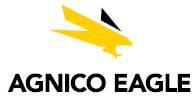 June 27, 2014VIA EDGAR AND FACSIMILEPRIVATE AND CONFIDENTIALTia L. JenkinsSenior Assistant Chief AccountantOffice of Beverages, Apparel, and MiningDivision of Corporation FinanceUnited States Securities and Exchange CommissionWashington, D.C. 20549Dear Ms Jenkins:Re:Agnico Eagle Mines LimitedForm 40-F for the Year Ended December 31, 2013Filed March 26, 2014Your File No. 001-13422We are writing to respond to the comments set forth in the comment letter dated June 13, 2014 (the “Comment Letter”) of the Staff (“Staff”) of the U.S. Securities and Exchange Commission (the “SEC”) relating to the Annual Report on Form 40-F for the Fiscal Year Ended December 31, 2013 filed by Agnico Eagle Mines Limited (the “Company”) with the SEC on March 26, 2014 (the “Form 40-F”).For your convenience, the text of Staff’s comments is set out below and is followed by the Company’s responses to such comments. Capitalized terms in the Form 40-F and used in the following response without definition shall have the meanings specified in the Form 40-F.Form 40-F for the Year Ended December 31, 2013Exhibit 99.3 — Management’s Discussion and AnalysisNon-US GAAP Financial Performance Measures, page 34Total Cash Costs per Ounce of Gold Produced and Minesite Costs per Tonne, page 34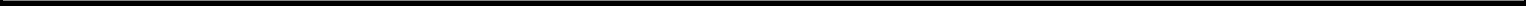 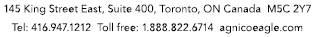 We note you present the non-GAAP measures of total cash costs per ounce of gold produced for fiscal years ended 2011 through 2013 on a mine-by-mine basis, computed after deducting by-product metal revenues. We understand your desire to convey the notion that sales of by-products offset part of your costs. However, to supplement your existing disclosure, please provide draft disclosure of the following information to be included in future filings:A measure presenting cash costs per ounce of gold produced before adjusting for by-product metal revenues;Transparent line item captions, i.e., cash costs per ounce of gold produced before by-product metal revenue and cash costs per ounce of gold produced net of by-product metal revenues;Description of the reasons why certain metals are considered by-products if the amount of by-product credits is material.Company Response:Please find the portion of the Company’s Management’s Discussion and Analysis for the Year Ended December 31, 2013 (“MD&A”) under the caption “Total Cash Costs per Ounce of Gold Produced and Minesite Costs per Tonne” reproduced in Appendix A to this letter with draft disclosure reflecting:Total cash costs per ounce of gold produced disclosed on both a co-product basis (before by-product metal revenues) and by-product basis (deducting by-product metal revenues from production costs), using transparent line item captions; andA description of the Company’s rationale behind its treatment of by-product metals for the purpose of calculating total cash costs per ounce of gold produced on a by-product basis.The draft disclosure is set out in Appendix A using strikethrough/underlining to highlight the changes made. The Company intends to include similar disclosure in its future filings beginning in the second quarter of 2014.You state total cash costs per ounce of gold produced in 2013 was $672 on page 1 and include analysis on page 9 of total production costs by category in which you compare cash costs per ounce of gold produced on a mine-by-mine basis. You also state all-in sustaining costs per ounceof gold produced was $952 on page 41. Please update these disclosures to supplement your existing disclosure to include cash costs per ounce of gold produced before by-product metal revenues. Please provide draft disclosure to be included in future filings.Company ResponsePlease find the portions of the Company’s MD&A referenced above reproduced in Appendix B to this letter with draft disclosure reflecting: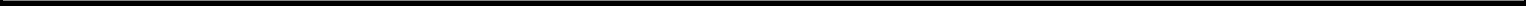 Total cash costs per ounce of gold produced disclosed on both a co-product basis (before by-product metal revenues) and by-product basis (deducting by-product metal revenues from production costs), using transparent line item captions; andAll-in sustaining costs per ounce of gold produced disclosed on a co-product basis (before by-product metal revenues) and by-product basis (deducting by-product metal revenues from production costs), using transparent line item captions.The draft disclosure is set out in Appendix B using strikethrough/underlining to highlight the changes made. The Company intends to include similar disclosure in its future filings beginning in the second quarter of 2014.Five Year Financial and Operating Summary, page 48In future filings, please revise your total cash cost per ounce of gold produced for each mine in your five year financial and operating summary to disclose total cash cost per ounce of gold produced, net of by-products. Please revise the footnotes to the table, if necessary. Please provide draft disclosure to be included in future filings.Company ResponsePlease find the portion of the Company’s MD&A under the caption “Five Year Financial and Operating Summary” reproduced in Appendix C to this letter with draft disclosure reflecting:Total cash costs per ounce of gold produced disclosed on both a co-product basis (before by-product metal revenues) and by-product basis (deducting by-product metal revenues from production costs), using transparent line item captions.The draft disclosure is set out in Appendix C using strikethrough/underlining to highlight the changes made. The Company intends to include similar disclosure in its future filings beginning in the second quarter of 2014.Closing CommentsThe Company acknowledges that:the Company is responsible for the adequacy and accuracy of the disclosure in its filings;Staff comments or changes to disclosure in response to Staff comments do not foreclose the SEC from taking any action with respect to the filing; andthe Company may not assert Staff comments as a defense in any proceeding initiated by the SEC or any person under the federal securities laws of the United States.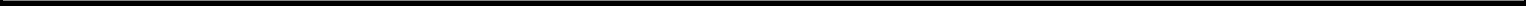 If you have any questions regarding the contents of this letter, please do not hesitate to contact me at (416) 847-3710.Yours very truly,/s/ David SmithDavid Smith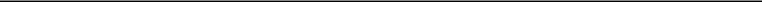 Senior Vice President, Finance andChief Financial OfficerMyra Moosariparambil Joanna LamSecurities and Exchange CommissionSean Boyd, Vice-Chairman, President, and Chief Executive Officer Agnico Eagle Mines Limited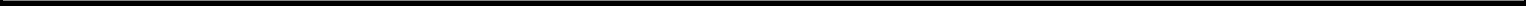 Appendix ADraft Disclosure for Total Cash Costs per Ounce of Gold Produced(Based on the Company’s MD&A for the Year Ended December 31, 2013)The Company believes that total cash costs per ounce of gold produced and minesite costs per tonne are realistic indicators of operating performance and are useful in allowing year over year comparisons. However, both of these non—US GAAP generally accepted industry measures should be considered together with other data prepared in accordance with US GAAP. These measures, taken by themselves, are not necessarily indicative of operating costs or cash flow measures prepared in accordance with US GAAP.Total cash costs per ounce of gold produced is presented on both a by-product basis (deducting by-product metal revenues from production costs) and co-product basis (before by-product metal revenues). Total cash costs per ounce of gold produced on a by-product basis is calculated by adjusting production costs as recorded in the consolidated statements of income (loss) and comprehensive income (loss) for byproductby-product revenues, unsold concentrate inventory production costs, non-cash reclamation provisions, deferred stripping costs, smelting, refining and marketing charges and other adjustments, and then dividing by the number of ounces of gold produced. Total cash costs per ounce of gold produced on a co-product basis is calculated in the same manner as total cash costs per ounce of gold produced on a by-product basis except that no adjustment for by-product metal revenues is made. Accordingly, the calculation of total cash costs per ounce of gold produced on a co-product basis does not reflect a reduction in production costs or smelting, refining and marketing charges associated with the production and sale of by-product metals. Total cash costs per ounce of gold produced is intended to provide investors with information about the cash generating capabilities of the Company’s mining operations. Management also uses this measurethese measures to monitor the performance of the Company’s mining operations. As market prices for gold are quoted on a per ounce basis, using thisthe total cash cost per ounce of gold produced on a by-product basis measure allows management to assess a mine’s cash generating capabilities at various gold prices. Management is aware that thisthese per ounce measuremeasures of performance can be impactedaffected by fluctuations in byproduct metal prices and exchange rates. and, in the case of total cash costs per ounce of gold produced on a by-product basis, by-product metal prices. Management compensates for these inherent limitations by using this measurethese measures in conjunction with minesite costs per tonne (discussed below) as well as other data prepared in accordance with US GAAP. Management also performs sensitivity analyses in order to quantify the effects of fluctuating metal prices and exchange rates and metal prices.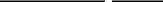 Agnico Eagle’s primary business is gold production and the focus of its current operations and future development is on maximizing returns from gold production, with other metal production being incidental to the gold production process. Accordingly, all metals other than gold are considered by-products.Total cash costs per ounce of gold produced is presented on a by-product basis because (i) the majority of our revenues are gold revenues, (ii) we mine ore, which contains gold, silver, zinc, copper and other metals, (iii) it is not possible to specifically assign all of our costs to revenues from the gold, silver, zinc, copper and other metals we produce and (iv) it is the method used by our management and the Board to monitor operations.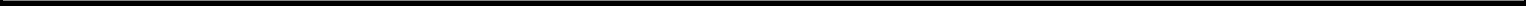 Minesite costs per tonne is calculated by adjusting production costs as shown in the consolidated statements of income (loss) and comprehensive income (loss) for unsold concentrate inventory production costs, non-cash reclamation provisions, deferred stripping costs and other adjustments, and then dividing by tonnes of ore processed. As the total cash costs per ounce of gold produced measure can be impacted by fluctuations in byproductby-product metal prices and exchange rates, management believes that the minesite costs per tonne measure provides additional information regarding the performance of mining operations. Management is aware that this per tonne measure of performance can be impacted by fluctuations in production levels and compensates for this inherent limitation by using this measure in conjunction with production costs prepared in accordance with US GAAP.The Company reports total cash costs per ounce of gold produced and minesite costs per tonne using a common industry practice of deferring certain stripping costs that can be attributed to future production. The purpose of adjusting for these stripping costs is to enhance the comparability of total cash costs per ounce of gold produced and minesite costs per tonne to the Company’s peers within the mining industry.The following tables provide a reconciliation of total cash costs per ounce of gold produced (on both a by-product basis and co-product basis) and minesite costs per tonne to production costs as presented in the consolidated statements of income (loss) and comprehensive income (loss) in accordance with US GAAP.[Note — Total Production Costs by Mine table has been excluded from this Appendix as it is not affected by the proposed changes to disclosure.]Reconciliation of Production Costs to Total Cash Costs per Ounce of Gold Produced(iii) by Mine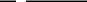 LaRonde Mine - Total Cash Costs per Ounce of Gold Produced(iii)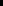 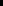 Goldex Mine - Total Cash Costs per Ounce of Gold Produced(iii)(v)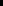 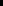 Creston Mascota deposit at Pinos Altos - Total Cash Costs per Ounce of Gold Produced(ii)(iii)[Note — Reconciliation of Production Costs to Minesite Costs per Tonne by Mine tables have been excluded from this Appendix as they are not affected by the proposed changes to disclosure.]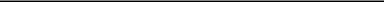 Notes:Excludes the Kittila mine’s results for the second quarter of 2013. Due to an extended maintenance shutdown, the Kittila mine only operated for14 days during the second quarter of 2013. The Kittila mine incurred $18,159,000 in production costs during the second quarter of 2013, which were excluded from the calculation of total cash costs per ounce of gold produced and minesite costs per tonne.Excludes results from the Creston Mascota deposit at Pinos Altos for the first quarter of 2013 and the fourth quarter of 2012 due to an unexpected movement of leached ore at the Phase One leach pad, resulting in the temporary suspension of active leaching between October 1, 2012 and March 13, 2013. The Creston Mascota deposit at Pinos Altos incurred $3,117,000 and $6,439,000 in production costs during the first quarter of 2013 and the fourth quarter of 2012, respectively, which were excluded from the calculation of total cash costs per ounce of gold produced and minesite costs per tonne.Total cash costs per ounce of gold produced is not a recognized measure under US GAAP and this data may not be comparable to data presented by other gold producers. This measureTotal cash costs per ounce of gold produced is presented on both a by-product basis (deducting by-product metal revenues from production costs) and co-product basis (before by-product metal revenues). Total cash costs per ounce of gold produced on a by-product basis is calculated by adjusting production costs as recorded in the consolidated statements of income (loss) for byproductand comprehensive income (loss) for by-product metal revenues, unsold concentrate inventory production costs, non-cash reclamation provisions, deferred stripping costs, smelting, refining and marketing charges and other adjustments, and then dividing by the number of ounces of gold produced. Total cash costs per ounce of gold produced on a co-product basis is calculated in the same manner as total cash costs per ounce of gold produced on a by-product basis except that no adjustment for by-product metal revenues is made. Accordingly, the calculation of total cash costs per ounce of gold produced on a co-product basis does not reflect a reduction in production costs or smelting, refining and marketing charges associated with the production and sale of by-product metals.The Company believes that thisthese generally accepted industry measure is measures provide a realistic indication of operating performance and is aprovide useful comparison pointpoints between periods. Total cash costs per ounce of gold produced is intended to provide investors with information about the cash generating capabilities of the Company’sCompany’s mining operations. Management also uses this measurethese measures to monitor the performance of the Company’sCompany’s mining operations. As market prices for gold are quoted on a per ounce basis, using thisthe total cash costs per ounce of gold produced on a by-product basis measure allows management to assess a mine’smine’s cash generating capabilities at various gold prices. Management is aware that thisthese per ounce measuremeasures of performance can be impactedaffected by fluctuations in byproduct metal prices and exchange rates. and, in the case of total cash costs of gold produced on a by-product basis, by-product metal prices. Management compensates for these inherent limitations by using this measurethese measures in conjunction with minesite costs per tonne (discussed below) as well as other data prepared in accordance with US GAAP. Management also performs sensitivity analyses in order to quantify the effects of fluctuating metal prices and exchange rates.Under the Company’sCompany’s revenue recognition policy, revenue is recognized on concentrates when legal title and risk is transferred. As total cash costs per ounce of gold produced are calculated on a production basis, thisan inventory adjustment reflectsis made to reflect the sales margin on the portion of concentrate production not yet recognized as revenue. Other adjustments include the addition of smelting, refining and marketing charges to production costs.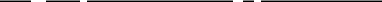 Excludes the Goldex mine’smine’s results for the third quarter of 2013. Initial non-commercial payable gold production of 1,505 ounces was achieved at the Goldex mine’smine’s M and E Zones during the third quarter of 2013. 2011 results relate to the Goldex mine’smine’s GEZ prior to the indefinite suspension of operations there on October 19, 2011 due to geotechnical concerns.The Company reports total cash costs per ounce of gold produced and minesite costs per tonne using a common industry practice of deferring certain stripping costs that can be attributed to future production. The purpose of adjusting for these stripping costs is to enhance the comparability of total cash costs per ounce of gold produced and minesite costs per tonne to the Company’s peers within the mining industry.Minesite costs per tonne is not a recognized measure under US GAAP and this data may not be comparable to data presented by other gold producers. This measure is calculated by adjusting production costs as shown in the consolidated statements of income (loss) for unsold concentrate inventory production costs, non-cash reclamation provisions, deferred stripping costs and other adjustments, and then dividing by tonnes of ore milled. As the total cash costs per ounce of gold produced measure can be impacted by fluctuations in byproductby-product metal prices and exchange rates, management believes that the minesite costs per tonne measure provides additional information regarding the performance of mining operations, eliminating the impact of varying production levels. Management also uses this measure to determine the economic viability of mining blocks. As each mining block is evaluated based on the net realizable value of each tonne mined, in order to be economically viable the estimated revenue on a per tonne basis must be in excess of the minesite costs per tonne. Management is aware that this per tonne measure of performance can be impacted by fluctuations in processing levels and compensates for this inherent limitation by using this measure in conjunction with production costs prepared in accordance with US GAAP.This inventory adjustment reflects production costs associated with unsold concentrates.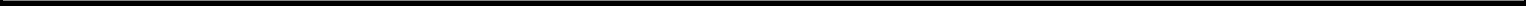 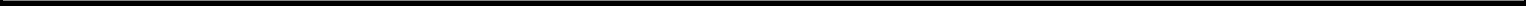 Appendix BDraft Disclosure for Certain Portions of the Company’s MD&A(Based on the Company’s MD&A for the Year Ended December 31, 2013)(Page 1 of MD&A)Executive SummaryIn 2013, Agnico Eagle recorded total cash costs per ounce of gold produced of $672 on a by-product basis and $831 on a co-product basis while payable gold production ofamounted to 1,099,335 ounces. The average realized price of gold decreased by 18.1% from $1,667 per ounce in 2012 to $1,366 per ounce in 2013. Throughout its 42-year history, Agnico Eagle’sEagle’s policy has been not to sell forward its future gold production.Key ResultsTotal cash costs per ounce of gold produced in 2013 of $672 on a by-product basis and $831 on a co-product basis.All-in sustaining costs per ounce of gold produced in 2013 of $952 in 2013on a by-product basis and $1,111 on a co-product basis.(Page 9 of MD&A)Total Production Costs by CategoryTotal cash costs per ounce of gold produced is presented on both a by-product basis (deducting by-product metal revenues from production costs) and co-product basis (before by-product metal revenues). Total cash costs per ounce of gold produced on a by-product basis is calculated by adjusting production costs as recorded in the consolidated statements of income (loss) and comprehensive income (loss) for by-product revenues, unsold concentrate inventory production costs, non-cash reclamation provisions, deferred stripping costs and other adjustments, and then dividing by the number of ounces of gold produced. Total cash costs per ounce of gold produced on a co-product basis is calculated in the same manner as total cash costs per ounce of gold produced on a by-product basis except that no adjustment for by-product metal revenues is made. Accordingly, the calculation of total cash costs per ounce of gold produced on a co-product basis does not reflect a reduction in production costs or smelting, refining and marketing charges associated with the production and sale of by-product metals.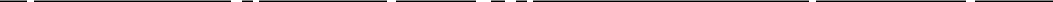 Total cash costs per ounce of gold produced on a by-product basis, representing the weighted average of all of the Company’s producing mines, increased to $672 in 2013 compared with $640 in 2012 and $580 in 2011. Total cash costs per ounce of gold produced on a co-product basis decreased to $831 in 2013 compared with $889 in 2012 and $911 in 2011.At the LaRonde mine, total cash costs per ounce of gold produced on a by-product basis increased from $569 in 2012 to $763 in 2013 due primarily to significantly lower net byproductby-product revenue as the mine transitions to ore sourced from lower levels, partially offset by a 13.0% increase in gold production. Total cash costs per ounce of gold produced on a co-product basis decreased to $1,409 in 2013 compared with $1,712 in 2012, reflecting the increase in gold production noted above.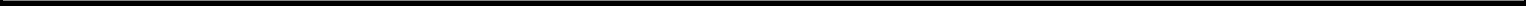 At the Lapa mine, total cash costs per ounce of gold produced on a by-product basis decreased from $697 in 2012 to $678 in 2013 due to decreases in mining, underground service and mill expenses, partially offset by a 5.1% decrease in gold production. Total cash costs per ounce of gold produced on a co-product basis decreased to $679 in 2013 compared with $698 in 2012 as a result of the same factors as noted above.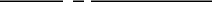 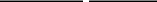 Total cash costs per ounce of gold produced on a by-product basis at the Goldex mine were $782 in 2013 during the period of commercial production at the M and E Zones. Mining operations in the GEZ were suspended indefinitely on October 19, 2011. Total cash costs per ounce of gold produced on a co-product basis for the period of commercial production in 2013 were $782.At the Meadowbank mine, total cash costs per ounce of gold produced on a by-product basis decreased from $913 in 2012 to $774 in 2013 due primarily to a 17.6% increase in gold production, process plant and mining cost reductions and an increase in deferred stripping credits. Total cash costs per ounce of gold produced on a co-product basis decreased to $779 in 2013 compared with $921 in 2012 as a result of the same factors as noted above.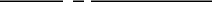 At the Kittila mine, total cash costs per ounce of gold produced on a by-product basis increased from $565 in 2012 to $601 in 2013 due primarily to a 16.7% decrease in gold production and higher costs associated with the transition to underground mining in 2013. Total cash costs per ounce of gold produced on a co-product basis increased to $601 in 2013 compared with $567 in 2012 as a result of the same factors as noted above.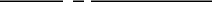 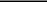 Total cash costs per ounce of gold produced on a by-product basis at the Pinos Altos mine increased from $276 in 2012 to $412 in 2013 due primarily to significantly lower net byproductby-product revenue and deferred stripping credits. Total cash costs per ounce of gold produced on a co-product basis increased to $697 in 2013 compared with $657 in 2012, which was due primarily to the effect of lower deferred stripping credits.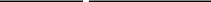 Total cash costs per ounce of gold produced on a by-product basis at the Creston Mascota deposit at Pinos Altos increased from $326 in 2012 to $485 in 2013 due primarily to a 33.5% decrease in gold production between periods resulting from the temporary suspension of active leaching between October 1, 2012 and March 13, 2013. Total cash costs per ounce of gold produced on a co-product basis increased to $509 in 2013 compared with $371 in 2012, as a result of the temporary suspension of active leaching described above.(Page 41 of MD&A)All-in Sustaining Costs per Ounce of Gold ProducedAll-in sustaining costs per ounce of gold produced, calculated beginning in 2013, is not a recognized measure under US GAAP and this data may not be comparable to data presented by other gold producers. The Company believes that this measure provides a realistic indicator of operating performance. However, this non-US GAAP measure should be considered together with other data prepared in accordance with US GAAP as it is not necessarily indicative of operating costs or cash flow measures prepared in accordance with US GAAP.The following table provides a reconciliation of production costs to all-in sustaining costs per ounce of gold produced for 2013. on both a by-product basis (deducting by-product metal revenues from production costs) and co-product basis (before by-product metal revenues).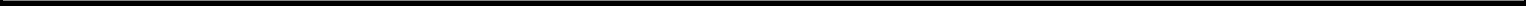 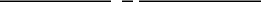 The following table provides a reconciliation of production costs to all-in sustaining costs per ounce of gold produced for 2013 on both a by-product basis (deducting by-product metal revenues from production costs) and co-product basis (before by-product metal revenues).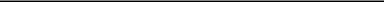 Notes:Excludes the Kittila mine’smine’s results for the second quarter of 2013. Due to an extended maintenance shutdown, the Kittila mine only operated for 14 days during the second quarter of 2013. The Kittila mine incurred $18,159,000 in production costs and produced 5,389 ounces of gold during the second quarter of 2013, which was excluded from the calculation of total cash costs per ounce of gold produced.Excludes results from the Creston Mascota deposit at Pinos Altos for the first quarter of 2013 due to the temporary suspension of active leaching between October 1, 2012 and March 13, 2013 as a result of an unexpected movement of leached ore at the Phase One leach pad. The Creston Mascota deposit at Pinos Altos incurred $3,117,000 in production costs and produced 1,907 ounces of gold during the first quarter of 2013, which was excluded from the calculation of total cash costs per ounce of gold produced.Excludes the Goldex mine’smine’s results for the third quarter of 2013 and the La India project’sproject’s results for the fourth quarter of 2013. Initial non-commercial payable gold production of 1,505 ounces was achieved at the Goldex mine’smine’s M and E Zones during the third quarter of 2013. Initial non-commercial payable gold production of 3,180 ounces was achieved at the La India project during the fourth quarter of 2013.Under the Company’sCompany’s revenue recognition policy, revenue is recognized on concentrates when legal title and risk is transferred. As total cash costs per ounce of gold produced are calculated on a production basis, thisan inventory adjustment reflectsis made to reflect the sales margin on the portion of concentrate production not yet recognized as revenue. Other adjustments include the addition of smelting, refining and marketing charges to production costs.The Company reports total cash costs per ounce of gold produced using a common industry practice of deferring certain stripping costs that can be attributed to future production. The purpose of adjusting for these stripping costs is to enhance the comparability of total cash costs per ounce of gold produced to the Company’sCompany’s peers within the mining industry.Total cash costs per ounce of gold produced is not a recognized measure under US GAAP and this data may not be comparable to data presented by other gold producers. This measureTotal cash costs per ounce of gold produced is presented on both a by-product basis (deducting by-product metal revenues from production costs) and co-product basis (before by-product metal revenues). Total cash costs per ounce of gold produced on a by-product basis is calculated by adjusting production costs as recorded in the consolidated statements of income (loss) and comprehensive income (loss) for byproductby-product metal revenues, unsold concentrate inventory production costs, non-cash reclamation provisions, deferred stripping costs, smelting, refining and marketing charges and other adjustments, and then dividing by the number of ounces of gold produced. Total cash costs per ounce of gold produced on a co-product basis is calculated in the same manner as total cash costs per ounce of gold produced on a by-product basis except that no adjustment for by-product metal revenues is made. Accordingly, the calculation of total cash costs per ounce of gold produced on a co-product basis does not reflect a reduction in production costs or smelting, refining and marketing charges associated with the production and sale of by-product metals. The Company believes that thisthese generally accepted industry measure is measures provide a realistic indication of operating performance and is aprovide useful comparison pointpoints between periods. Total cash costs per ounce of gold produced is intended to provide investors with information about the cash generating capabilities of the Company’sCompany’s mining operations. Management also uses this measurethese measures to monitor the performance of the Company’sCompany’s mining operations. As market prices for gold are quoted on a per ounce basis, using thisthe total cash costs per ounce of gold produced on a by-product basis measure allows management to assess a mine’smine’s cash generating capabilities at various gold prices. Management is aware that thisthese per ounce measuremeasures of performance can be impactedaffected by fluctuations in byproduct metal prices and exchange rates. and, in the case of total cash costs of gold produced on a by-product basis, by-product metal prices. Management compensates for these inherent limitations by using this measurethese measures in conjunction with minesite costs per tonne (discussed below) as well as other data prepared in accordance with US GAAP. Management also performs sensitivity analyses in order to quantify the effects of fluctuating metal prices and exchange rates.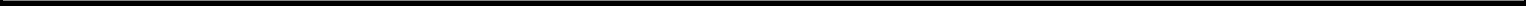 Appendix CDraft Disclosure for Five Year Financial and Operating Summary(Based on the Company’s MD&A for the Year Ended December 31, 2013)[Note — Financial Summary table has been excluded from this Appendix as it is not affected by the proposed changes to disclosure.]Operating Summary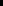 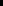 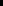 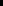 2013	2012	2011	2010	2009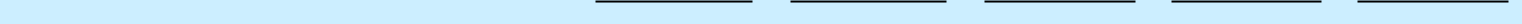 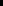 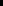 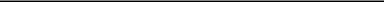 Notes:Under the Company’sCompany’s revenue recognition policy, revenue is recognized on concentrates when legal title and risk is transferred. As total cash costs per ounce of gold produced are calculated on a production basis, thisan inventory adjustment reflectsis made to reflect the sales margin on the portion of concentrate production not yet recognized as revenue. Other adjustments include the addition of smelting, refining and marketing charges to production costs.Total cash costs per ounce of gold produced is not a recognized measure under US GAAP and this data may not be comparable to data presented by other gold producers. This measureTotal cash costs per ounce of gold produced is presented on both a by-product basis (deducting by-product metal revenues from production costs) and co-product basis (before by-product metal revenues). Total cash costs per ounce of gold produced on a by-product basis is calculated by adjusting production costs as recorded in the consolidated statements of income (loss) for byproductand comprehensive income (loss) for by-product metal revenues, unsold concentrate inventory production costs, non-cash reclamation provisions, deferred stripping costs, smelting, refining and marketing charges and other adjustments, and then dividing by the number of ounces of gold produced. Total cash costs per ounce of gold produced on a co-product basis is calculated in the same manner as total cash costs per ounce of gold produced on a by-product basis except that no adjustment for by-product metal revenues is made. Accordingly, the calculation of total cash costs per ounce of gold produced on a co-product basis does not reflect a reduction in production costs or smelting, refining and marketing charges associated with the production and sale of by-product metals. The Company believes that thisthese generally accepted industry measure is measures provide a realistic indication of operating performance and is aprovide useful comparison pointpoints between periods. Total cash costs per ounce of gold produced is intended to provide investors with information about the cash generating capabilities of the Company’sCompany’s mining operations. Management also uses this measurethese measures to monitor the performance of the Company’sCompany’s mining operations. As market prices for gold are quoted on a per ounce basis, using thisthe total cash costs per ounce of gold produced on a by-product basis measure allows management to assess a mine’smine’s cash generating capabilities at various gold prices. Management is aware that thisthese per ounce measuremeasures of performance can be impactedaffected by fluctuations in byproduct metal prices and exchange rates. and, in the case of total cash costs of gold produced on a by-product basis, by-product metal prices. Management compensates for these inherent limitations by using this measurethese measures in conjunction with minesite costs per tonne (discussed below) as well as other data prepared in accordance with US GAAP. Management also performs sensitivity analyses in order to quantify the effects of fluctuating metal prices and exchange rates.Minesite costs per tonne is not a recognized measure under US GAAP and this data may not be comparable to data presented by other gold producers. This measure is calculated by adjusting production costs as shown in the consolidated statements of income (loss) for unsold concentrate inventory production costs, non-cash reclamation provisions, deferred stripping costs and other adjustments, and then dividing by tonnes of ore milled. As the total cash costs per ounce of gold produced measure can be impacted by fluctuations in byproductby-product metal prices and exchange rates, management believes that the minesite costs per tonne measure provides additional information regarding the performance of mining operations, eliminating the impact of varying production levels. Management also uses this measure to determine the economic viability of mining blocks. As each mining block is evaluated based on the net realizable value of each tonne mined, in order to be economically viable the estimated revenue on a per tonne basis must be in excess of the minesite costs per tonne. Management is aware that this per tonne measure of performance can be impacted by fluctuations in processing levels and compensates for this inherent limitation by using this measure in conjunction with production costs prepared in accordance with US GAAP.Excludes the Goldex mine’smine’s results for the third quarter of 2013. Initial non-commercial payable gold production of 1,505 ounces was achieved at the Goldex mine’smine’s M and E Zones during the third quarter of 2013. Results for 2009 through 2011 relate to the Goldex mine’smine’s GEZ prior to the indefinite suspension of operations there on October 19, 2011 due to geotechnical concerns.The Company reports total cash costs per ounce of gold produced and minesite costs per tonne using a common industry practice of deferring certain stripping costs that can be attributed to future production. The purpose of adjusting for these stripping costs is to enhance the comparability of total cash costs per ounce of gold produced and minesite costs per tonne to the Company’sCompany’s peers within the mining industry.Excludes the Kittila mine’smine’s results for the second quarter of 2013. Due to an extended maintenance shutdown, the Kittila mine only operated for 14 days during the second quarter of 2013. The Kittila mine incurred $18,159,000 in production costs during the second quarter of 2013, which were excluded from the calculation of total cash costs per ounce of gold produced and minesite costs per tonne.Excludes results from the Creston Mascota deposit at Pinos Altos for the first quarter of 2013 and the fourth quarter of 2012 due to an unexpected movement of leached ore at the Phase One leach pad, resulting in the temporary suspension of active leaching between October 1, 2012 and March 13, 2013. The Creston Mascota deposit at Pinos Altos incurred $3,117,000 and $6,439,000 in production costs during the first quarter of 2013 and the fourth quarter of 2012, respectively, which were excluded from the calculation of total cash costs per ounce of gold produced and minesite costs per tonne.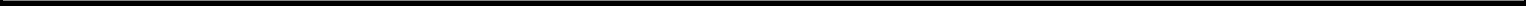 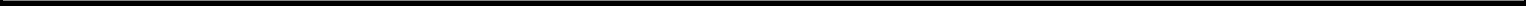 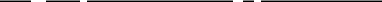 (thousands of United States dollars, except as noted)(thousands of United States dollars, except as noted)(thousands of United States dollars, except as noted)(thousands of United States dollars, except as noted)(thousands of United States dollars, except as noted)(thousands of United States dollars, except as noted)(thousands of United States dollars, except as noted)(thousands of United States dollars, except as noted)(thousands of United States dollars, except as noted)(thousands of United States dollars, except as noted)(thousands of United States dollars, except as noted)Year EndedYear EndedYear EndedYear EndedYear EndedYear EndedYear EndedYear EndedYear EndedYear EndedYear EndedYear EndedYear EndedYear EndedYear EndedYear EndedYear EndedYear EndedYear EndedYear EndedYear EndedYear EndedYear EndedYear Ended(thousands of United States dollars, except as noted)(thousands of United States dollars, except as noted)(thousands of United States dollars, except as noted)(thousands of United States dollars, except as noted)(thousands of United States dollars, except as noted)(thousands of United States dollars, except as noted)(thousands of United States dollars, except as noted)(thousands of United States dollars, except as noted)(thousands of United States dollars, except as noted)(thousands of United States dollars, except as noted)(thousands of United States dollars, except as noted)December 31, 2013December 31, 2013December 31, 2013December 31, 2013December 31, 2013December 31, 2013December 31, 2013December 31, 2013December 31, 2012December 31, 2012December 31, 2012December 31, 2012December 31, 2012December 31, 2012December 31, 2012December 31, 2012December 31, 2011December 31, 2011December 31, 2011December 31, 2011December 31, 2011December 31, 2011December 31, 2011December 31, 2011Production costsProduction costsProduction costsProduction costsProduction costsProduction costsProduction costsProduction costsProduction costsProduction costs$$229,911229,911229,911229,911229,911229,911$$225,647225,647225,647225,647225,647225,647$$209,947209,947209,947209,947209,947209,947Adjustments:Adjustments:Adjustments:Adjustments:Adjustments:Adjustments:Adjustments:Adjustments:Adjustments:Adjustments:Adjustments:Byproduct metal revenues, net of smelting, refining and marketingByproduct metal revenues, net of smelting, refining and marketingByproduct metal revenues, net of smelting, refining and marketingByproduct metal revenues, net of smelting, refining and marketingByproduct metal revenues, net of smelting, refining and marketingByproduct metal revenues, net of smelting, refining and marketingByproduct metal revenues, net of smelting, refining and marketingByproduct metal revenues, net of smelting, refining and marketingcharges(82,057)(82,057)(82,057)(82,057)(82,057)(131,750)(131,750)(131,750)(131,750)(131,750)(131,750)(194,000)(194,000)(194,000)(194,000)(194,000)(194,000)Inventory and other adjustments(iv)Inventory and other adjustments(iv)Inventory and other adjustments(iv)Inventory and other adjustments(iv)Inventory and other adjustments(iv)Inventory and other adjustments(iv)Inventory and other adjustments(iv)Inventory and other adjustments(iv)Inventory and other adjustments(iv)Inventory and other adjustments(iv)(7,123)(7,123)(7,123)28,32428,32428,32428,32410710710752,12152,12152,12152,121(2,309)(2,309)(2,309)64,72864,72864,72864,728Non-cash reclamation provisionNon-cash reclamation provisionNon-cash reclamation provisionNon-cash reclamation provisionNon-cash reclamation provisionNon-cash reclamation provisionNon-cash reclamation provisionNon-cash reclamation provisionNon-cash reclamation provisionNon-cash reclamation provision(2,122)(2,122)(2,122)(2,122)(2,122)(2,122)(2,122)(2,422)(2,422)(2,422)(2,422)(2,422)(2,422)(2,422)(2,422)(4,062)(4,062)(4,062)(4,062)(4,062)(4,062)(4,062)Cash operating costs (co-product basis)Cash operating costs (co-product basis)Cash operating costs (co-product basis)Cash operating costs (co-product basis)Cash operating costs (co-product basis)Cash operating costs (co-product basis)Cash operating costs (co-product basis)Cash operating costs (co-product basis)Cash operating costs (co-product basis)Cash operating costs (co-product basis)Cash operating costs (co-product basis)$$138,609138,609256,113256,113256,113256,113$$91,58291,582275,346275,346275,346275,346$$9,5769,576270,613270,613270,613270,613By-product metal revenuesBy-product metal revenuesBy-product metal revenues(117,504)(117,504)(117,504)(117,504)(117,504)(117,504)(183,764)(183,764)(183,764)(183,764)(183,764)(183,764)(183,764)(183,764)(261,037)(261,037)(261,037)(261,037)(261,037)(261,037)(261,037)Cash operating costs (by-product basis)Cash operating costs (by-product basis)Cash operating costs (by-product basis)Cash operating costs (by-product basis)Cash operating costs (by-product basis)Cash operating costs (by-product basis)Cash operating costs (by-product basis)$$138,609138,609138,609138,609138,609138,609$$91,58291,58291,58291,58291,58291,582$$9,5769,5769,5769,5769,5769,576Gold production (ounces)Gold production (ounces)Gold production (ounces)Gold production (ounces)Gold production (ounces)Gold production (ounces)Gold production (ounces)181,781181,781181,781181,781181,781160,875160,875160,875160,875160,875160,875160,875124,173124,173124,173124,173124,173124,173124,173Total cash costs per ounce of gold produced ($ per ounce)(iii):Total cash costs per ounce of gold produced ($ per ounce)(iii):Total cash costs per ounce of gold produced ($ per ounce)(iii):Total cash costs per ounce of gold produced ($ per ounce)(iii):Total cash costs per ounce of gold produced ($ per ounce)(iii):Total cash costs per ounce of gold produced ($ per ounce)(iii):Total cash costs per ounce of gold produced ($ per ounce)(iii):Total cash costs per ounce of gold produced ($ per ounce)(iii):Total cash costs per ounce of gold produced ($ per ounce)(iii):Total cash costs per ounce of gold produced ($ per ounce)(iii):Total cash costs per ounce of gold produced ($ per ounce)(iii):$763$569$77Co-product basis$$1,4091,4091,4091,4091,4091,409$$1,7121,7121,7121,7121,7121,712$$2,1792,1792,1792,1792,1792,179By-product basisBy-product basis$$763763763763763763$$569569569569569569$$777777777777Lapa Mine - Total Cash Costs per Ounce of Gold ProducedLapa Mine - Total Cash Costs per Ounce of Gold ProducedLapa Mine - Total Cash Costs per Ounce of Gold ProducedLapa Mine - Total Cash Costs per Ounce of Gold ProducedLapa Mine - Total Cash Costs per Ounce of Gold ProducedLapa Mine - Total Cash Costs per Ounce of Gold ProducedLapa Mine - Total Cash Costs per Ounce of Gold Produced(iii)Lapa Mine - Total Cash Costs per Ounce of Gold ProducedLapa Mine - Total Cash Costs per Ounce of Gold ProducedLapa Mine - Total Cash Costs per Ounce of Gold ProducedLapa Mine - Total Cash Costs per Ounce of Gold ProducedLapa Mine - Total Cash Costs per Ounce of Gold ProducedLapa Mine - Total Cash Costs per Ounce of Gold ProducedLapa Mine - Total Cash Costs per Ounce of Gold Produced(iii)Lapa Mine - Total Cash Costs per Ounce of Gold ProducedLapa Mine - Total Cash Costs per Ounce of Gold ProducedLapa Mine - Total Cash Costs per Ounce of Gold ProducedLapa Mine - Total Cash Costs per Ounce of Gold ProducedLapa Mine - Total Cash Costs per Ounce of Gold ProducedLapa Mine - Total Cash Costs per Ounce of Gold ProducedLapa Mine - Total Cash Costs per Ounce of Gold Produced(iii)Lapa Mine - Total Cash Costs per Ounce of Gold ProducedLapa Mine - Total Cash Costs per Ounce of Gold ProducedLapa Mine - Total Cash Costs per Ounce of Gold ProducedLapa Mine - Total Cash Costs per Ounce of Gold ProducedLapa Mine - Total Cash Costs per Ounce of Gold ProducedLapa Mine - Total Cash Costs per Ounce of Gold ProducedLapa Mine - Total Cash Costs per Ounce of Gold Produced(iii)Lapa Mine - Total Cash Costs per Ounce of Gold ProducedLapa Mine - Total Cash Costs per Ounce of Gold ProducedLapa Mine - Total Cash Costs per Ounce of Gold ProducedLapa Mine - Total Cash Costs per Ounce of Gold ProducedLapa Mine - Total Cash Costs per Ounce of Gold ProducedLapa Mine - Total Cash Costs per Ounce of Gold ProducedLapa Mine - Total Cash Costs per Ounce of Gold ProducedYear EndedYear EndedYear EndedYear EndedYear EndedYear EndedYear EndedYear EndedYear EndedYear EndedYear EndedYear EndedYear EndedYear EndedYear EndedYear EndedYear EndedYear EndedYear EndedYear EndedYear EndedYear EndedYear EndedYear Ended(thousands of United States dollars, except as noted)(thousands of United States dollars, except as noted)(thousands of United States dollars, except as noted)(thousands of United States dollars, except as noted)(thousands of United States dollars, except as noted)(thousands of United States dollars, except as noted)(thousands of United States dollars, except as noted)(thousands of United States dollars, except as noted)(thousands of United States dollars, except as noted)(thousands of United States dollars, except as noted)(thousands of United States dollars, except as noted)Year EndedYear EndedYear EndedYear EndedYear EndedYear EndedYear EndedYear EndedYear EndedYear EndedYear EndedYear EndedYear EndedYear EndedYear EndedYear EndedYear EndedYear EndedYear EndedYear EndedYear EndedYear EndedYear EndedYear Ended(thousands of United States dollars, except as noted)(thousands of United States dollars, except as noted)(thousands of United States dollars, except as noted)(thousands of United States dollars, except as noted)(thousands of United States dollars, except as noted)(thousands of United States dollars, except as noted)(thousands of United States dollars, except as noted)(thousands of United States dollars, except as noted)(thousands of United States dollars, except as noted)(thousands of United States dollars, except as noted)(thousands of United States dollars, except as noted)December 31, 2013December 31, 2013December 31, 2013December 31, 2013December 31, 2013December 31, 2013December 31, 2013December 31, 2013December 31, 2012December 31, 2012December 31, 2012December 31, 2012December 31, 2012December 31, 2012December 31, 2012December 31, 2012December 31, 2011December 31, 2011December 31, 2011December 31, 2011December 31, 2011December 31, 2011December 31, 2011December 31, 2011Production costsProduction costsProduction costsProduction costsProduction costsProduction costsProduction costsProduction costsProduction costsProduction costs$$69,53269,53269,53269,53269,53269,532$$73,37673,37673,37673,37673,37673,376$$68,59968,59968,59968,59968,59968,599Adjustments:Adjustments:Adjustments:Adjustments:Adjustments:Adjustments:Adjustments:Adjustments:Adjustments:Adjustments:Adjustments:Byproduct metal revenues, net of smelting, refining and marketingByproduct metal revenues, net of smelting, refining and marketingByproduct metal revenues, net of smelting, refining and marketingByproduct metal revenues, net of smelting, refining and marketingByproduct metal revenues, net of smelting, refining and marketingByproduct metal revenues, net of smelting, refining and marketingByproduct metal revenues, net of smelting, refining and marketingByproduct metal revenues, net of smelting, refining and marketingcharges376513663663Inventory and other adjustments(iv)Inventory and other adjustments(iv)Inventory and other adjustments(iv)Inventory and other adjustments(iv)Inventory and other adjustments(iv)Inventory and other adjustments(iv)Inventory and other adjustments(iv)(1,504)(1,106)(1,106)(1,106)(1,106)(71)(71)5265265266316311,4221,4221,4221,422Non-cash reclamation provisionNon-cash reclamation provisionNon-cash reclamation provisionNon-cash reclamation provisionNon-cash reclamation provisionNon-cash reclamation provisionNon-cash reclamation provision(67)(67)(67)(67)(67)191191191191191(348)(348)(348)(348)(348)(348)(348)Cash operating costs (co-product basis)Cash operating costs (co-product basis)Cash operating costs (co-product basis)Cash operating costs (co-product basis)Cash operating costs (co-product basis)Cash operating costs (co-product basis)Cash operating costs (co-product basis)$$68,33768,35968,35968,359$$74,00974,09374,09374,093$$69,54569,67369,67369,67369,673By-product metal revenuesBy-product metal revenuesBy-product metal revenues(22)(22)(84)(84)(84)(128)(128)(128)(128)(128)(128)(128)Cash operating costs (by-product basis)Cash operating costs (by-product basis)Cash operating costs (by-product basis)Cash operating costs (by-product basis)Cash operating costs (by-product basis)Cash operating costs (by-product basis)68,33768,33768,33768,33774,00974,00974,00974,00969,54569,54569,54569,54569,545Gold production (ounces)Gold production (ounces)Gold production (ounces)Gold production (ounces)Gold production (ounces)Gold production (ounces)100,730100,730100,730100,730100,730106,191106,191106,191106,191106,191107,068107,068107,068107,068107,068107,068Total cash costs per ounce of gold produced ($ per ounce)(iii)Total cash costs per ounce of gold produced ($ per ounce)(iii)Total cash costs per ounce of gold produced ($ per ounce)(iii)Total cash costs per ounce of gold produced ($ per ounce)(iii)Total cash costs per ounce of gold produced ($ per ounce)(iii)Total cash costs per ounce of gold produced ($ per ounce)(iii)Total cash costs per ounce of gold produced ($ per ounce)(iii)$678678$697697$650Co-product basis$$679679679679$$698698698698$$651651651651651By-product basisBy-product basis$$678678678678$$697697697697$$650650650650650(thousands of United States dollars, except as noted)(thousands of United States dollars, except as noted)(thousands of United States dollars, except as noted)(thousands of United States dollars, except as noted)(thousands of United States dollars, except as noted)(thousands of United States dollars, except as noted)(thousands of United States dollars, except as noted)(thousands of United States dollars, except as noted)(thousands of United States dollars, except as noted)(thousands of United States dollars, except as noted)(thousands of United States dollars, except as noted)(thousands of United States dollars, except as noted)(thousands of United States dollars, except as noted)(thousands of United States dollars, except as noted)(thousands of United States dollars, except as noted)Year EndedYear EndedYear EndedYear EndedYear EndedYear EndedYear EndedYear EndedYear EndedYear EndedYear EndedYear EndedYear EndedYear EndedYear EndedYear EndedYear EndedYear EndedYear EndedYear EndedYear EndedYear EndedYear EndedYear EndedYear EndedYear EndedYear EndedYear Ended(thousands of United States dollars, except as noted)(thousands of United States dollars, except as noted)(thousands of United States dollars, except as noted)(thousands of United States dollars, except as noted)(thousands of United States dollars, except as noted)(thousands of United States dollars, except as noted)(thousands of United States dollars, except as noted)(thousands of United States dollars, except as noted)(thousands of United States dollars, except as noted)(thousands of United States dollars, except as noted)(thousands of United States dollars, except as noted)(thousands of United States dollars, except as noted)(thousands of United States dollars, except as noted)(thousands of United States dollars, except as noted)(thousands of United States dollars, except as noted)December 31, 2013December 31, 2013December 31, 2013December 31, 2013December 31, 2013December 31, 2013December 31, 2013December 31, 2013December 31, 2013December 31, 2012December 31, 2012December 31, 2012December 31, 2012December 31, 2012December 31, 2012December 31, 2012December 31, 2012December 31, 2012December 31, 2012December 31, 2011December 31, 2011December 31, 2011December 31, 2011December 31, 2011December 31, 2011December 31, 2011December 31, 2011December 31, 2011Production costsProduction costsProduction costsProduction costsProduction costsProduction costsProduction costsProduction costsProduction costsProduction costsProduction costsProduction costs$$13,17213,17213,17213,17213,17213,17213,172$$—$$56,93956,93956,93956,93956,93956,93956,939Adjustments:Adjustments:Adjustments:Adjustments:Adjustments:Adjustments:Adjustments:Adjustments:Adjustments:Adjustments:Adjustments:Adjustments:Adjustments:Adjustments:Byproduct metal revenues, net of smelting, refining and marketingByproduct metal revenues, net of smelting, refining and marketingByproduct metal revenues, net of smelting, refining and marketingByproduct metal revenues, net of smelting, refining and marketingByproduct metal revenues, net of smelting, refining and marketingByproduct metal revenues, net of smelting, refining and marketingByproduct metal revenues, net of smelting, refining and marketingByproduct metal revenues, net of smelting, refining and marketingcharges2626—395395Inventory and other adjustments(iv)Inventory and other adjustments(iv)Inventory and other adjustments(iv)Inventory and other adjustments(iv)Inventory and other adjustments(iv)Inventory and other adjustments(iv)Inventory and other adjustments(iv)Inventory and other adjustments(iv)Inventory and other adjustments(iv)Inventory and other adjustments(iv)Inventory and other adjustments(iv)Inventory and other adjustments(iv)Inventory and other adjustments(iv)Inventory and other adjustments(iv)1,8961,8961,9251,9251,9251,9251,925———(2,778)(2,778)(2,778)(2,340)(2,340)(2,340)(2,340)(2,340)Non-cash reclamation provisionNon-cash reclamation provisionNon-cash reclamation provisionNon-cash reclamation provisionNon-cash reclamation provisionNon-cash reclamation provisionNon-cash reclamation provisionNon-cash reclamation provisionNon-cash reclamation provisionNon-cash reclamation provisionNon-cash reclamation provisionNon-cash reclamation provisionNon-cash reclamation provisionNon-cash reclamation provision———————(173)(173)(173)(173)(173)(173)(173)(173)Cash operating costs (co-production basis)Cash operating costs (co-production basis)Cash operating costs (co-production basis)Cash operating costs (co-production basis)Cash operating costs (co-production basis)Cash operating costs (co-production basis)Cash operating costs (co-production basis)Cash operating costs (co-production basis)Cash operating costs (co-production basis)Cash operating costs (co-production basis)Cash operating costs (co-production basis)Cash operating costs (co-production basis)Cash operating costs (co-production basis)Cash operating costs (co-production basis)$$15,09415,09415,09415,09715,09715,09715,097$$—$$54,38354,38354,38354,42654,42654,42654,426By-product metal revenuesBy-product metal revenuesBy-product metal revenues(3)(3)(3)(3)(3)(3)(3)(3)(43)(43)(43)(43)(43)(43)(43)(43)Cash operating costs (by-product basis)Cash operating costs (by-product basis)Cash operating costs (by-product basis)Cash operating costs (by-product basis)Cash operating costs (by-product basis)15,09415,09415,09415,09415,09415,09415,09454,38354,38354,38354,38354,38354,38354,383Gold production (ounces)Gold production (ounces)Gold production (ounces)Gold production (ounces)Gold production (ounces)19,30519,30519,30519,30519,30519,30519,30519,305———135,478135,478135,478135,478135,478135,478135,478135,478Total cash costs per ounce of gold produced ($ per ounce)(iii)Total cash costs per ounce of gold produced ($ per ounce)(iii)Total cash costs per ounce of gold produced ($ per ounce)(iii)Total cash costs per ounce of gold produced ($ per ounce)(iii)Total cash costs per ounce of gold produced ($ per ounce)(iii)Total cash costs per ounce of gold produced ($ per ounce)(iii)Total cash costs per ounce of gold produced ($ per ounce)(iii)Total cash costs per ounce of gold produced ($ per ounce)(iii)Total cash costs per ounce of gold produced ($ per ounce)(iii)Total cash costs per ounce of gold produced ($ per ounce)(iii)Total cash costs per ounce of gold produced ($ per ounce)(iii)Total cash costs per ounce of gold produced ($ per ounce)(iii)Total cash costs per ounce of gold produced ($ per ounce)(iii)Total cash costs per ounce of gold produced ($ per ounce)(iii)$$782782$$—$$401401Co-product basis$$782782782782782782782$$—$$402402402402402402402By-product basisBy-product basis$$782782782782782782782$$—$$401401401401401401401Meadowbank Mine - Total Cash Costs per Ounce of Gold ProducedMeadowbank Mine - Total Cash Costs per Ounce of Gold ProducedMeadowbank Mine - Total Cash Costs per Ounce of Gold ProducedMeadowbank Mine - Total Cash Costs per Ounce of Gold ProducedMeadowbank Mine - Total Cash Costs per Ounce of Gold ProducedMeadowbank Mine - Total Cash Costs per Ounce of Gold ProducedMeadowbank Mine - Total Cash Costs per Ounce of Gold ProducedMeadowbank Mine - Total Cash Costs per Ounce of Gold ProducedMeadowbank Mine - Total Cash Costs per Ounce of Gold ProducedMeadowbank Mine - Total Cash Costs per Ounce of Gold ProducedMeadowbank Mine - Total Cash Costs per Ounce of Gold Produced(iii)(iii)Meadowbank Mine - Total Cash Costs per Ounce of Gold ProducedMeadowbank Mine - Total Cash Costs per Ounce of Gold ProducedMeadowbank Mine - Total Cash Costs per Ounce of Gold ProducedMeadowbank Mine - Total Cash Costs per Ounce of Gold ProducedMeadowbank Mine - Total Cash Costs per Ounce of Gold ProducedMeadowbank Mine - Total Cash Costs per Ounce of Gold ProducedMeadowbank Mine - Total Cash Costs per Ounce of Gold ProducedMeadowbank Mine - Total Cash Costs per Ounce of Gold ProducedMeadowbank Mine - Total Cash Costs per Ounce of Gold ProducedMeadowbank Mine - Total Cash Costs per Ounce of Gold ProducedMeadowbank Mine - Total Cash Costs per Ounce of Gold Produced(iii)(iii)Meadowbank Mine - Total Cash Costs per Ounce of Gold ProducedMeadowbank Mine - Total Cash Costs per Ounce of Gold ProducedMeadowbank Mine - Total Cash Costs per Ounce of Gold ProducedMeadowbank Mine - Total Cash Costs per Ounce of Gold ProducedMeadowbank Mine - Total Cash Costs per Ounce of Gold ProducedMeadowbank Mine - Total Cash Costs per Ounce of Gold ProducedMeadowbank Mine - Total Cash Costs per Ounce of Gold ProducedMeadowbank Mine - Total Cash Costs per Ounce of Gold ProducedMeadowbank Mine - Total Cash Costs per Ounce of Gold ProducedMeadowbank Mine - Total Cash Costs per Ounce of Gold ProducedMeadowbank Mine - Total Cash Costs per Ounce of Gold Produced(iii)(iii)Meadowbank Mine - Total Cash Costs per Ounce of Gold ProducedMeadowbank Mine - Total Cash Costs per Ounce of Gold ProducedMeadowbank Mine - Total Cash Costs per Ounce of Gold ProducedMeadowbank Mine - Total Cash Costs per Ounce of Gold ProducedMeadowbank Mine - Total Cash Costs per Ounce of Gold ProducedMeadowbank Mine - Total Cash Costs per Ounce of Gold ProducedMeadowbank Mine - Total Cash Costs per Ounce of Gold ProducedMeadowbank Mine - Total Cash Costs per Ounce of Gold ProducedMeadowbank Mine - Total Cash Costs per Ounce of Gold ProducedMeadowbank Mine - Total Cash Costs per Ounce of Gold ProducedMeadowbank Mine - Total Cash Costs per Ounce of Gold Produced(iii)(iii)Meadowbank Mine - Total Cash Costs per Ounce of Gold ProducedMeadowbank Mine - Total Cash Costs per Ounce of Gold ProducedMeadowbank Mine - Total Cash Costs per Ounce of Gold ProducedMeadowbank Mine - Total Cash Costs per Ounce of Gold ProducedMeadowbank Mine - Total Cash Costs per Ounce of Gold ProducedMeadowbank Mine - Total Cash Costs per Ounce of Gold ProducedMeadowbank Mine - Total Cash Costs per Ounce of Gold ProducedMeadowbank Mine - Total Cash Costs per Ounce of Gold ProducedMeadowbank Mine - Total Cash Costs per Ounce of Gold ProducedMeadowbank Mine - Total Cash Costs per Ounce of Gold ProducedMeadowbank Mine - Total Cash Costs per Ounce of Gold ProducedYear EndedYear EndedYear EndedYear EndedYear EndedYear EndedYear EndedYear EndedYear EndedYear EndedYear EndedYear EndedYear EndedYear EndedYear EndedYear EndedYear EndedYear EndedYear EndedYear EndedYear EndedYear EndedYear EndedYear EndedYear EndedYear EndedYear EndedYear Ended(thousands of United States dollars, except as noted)(thousands of United States dollars, except as noted)(thousands of United States dollars, except as noted)(thousands of United States dollars, except as noted)(thousands of United States dollars, except as noted)(thousands of United States dollars, except as noted)(thousands of United States dollars, except as noted)(thousands of United States dollars, except as noted)(thousands of United States dollars, except as noted)(thousands of United States dollars, except as noted)(thousands of United States dollars, except as noted)(thousands of United States dollars, except as noted)(thousands of United States dollars, except as noted)(thousands of United States dollars, except as noted)(thousands of United States dollars, except as noted)Year EndedYear EndedYear EndedYear EndedYear EndedYear EndedYear EndedYear EndedYear EndedYear EndedYear EndedYear EndedYear EndedYear EndedYear EndedYear EndedYear EndedYear EndedYear EndedYear EndedYear EndedYear EndedYear EndedYear EndedYear EndedYear EndedYear EndedYear Ended(thousands of United States dollars, except as noted)(thousands of United States dollars, except as noted)(thousands of United States dollars, except as noted)(thousands of United States dollars, except as noted)(thousands of United States dollars, except as noted)(thousands of United States dollars, except as noted)(thousands of United States dollars, except as noted)(thousands of United States dollars, except as noted)(thousands of United States dollars, except as noted)(thousands of United States dollars, except as noted)(thousands of United States dollars, except as noted)(thousands of United States dollars, except as noted)(thousands of United States dollars, except as noted)(thousands of United States dollars, except as noted)(thousands of United States dollars, except as noted)December 31, 2013December 31, 2013December 31, 2013December 31, 2013December 31, 2013December 31, 2013December 31, 2013December 31, 2013December 31, 2013December 31, 2012December 31, 2012December 31, 2012December 31, 2012December 31, 2012December 31, 2012December 31, 2012December 31, 2012December 31, 2012December 31, 2012December 31, 2011December 31, 2011December 31, 2011December 31, 2011December 31, 2011December 31, 2011December 31, 2011December 31, 2011December 31, 2011Production costsProduction costsProduction costsProduction costsProduction costsProduction costsProduction costsProduction costsProduction costsProduction costsProduction costsProduction costs$$363,894363,894363,894363,894363,894363,894363,894$$347,710347,710347,710347,710347,710347,710347,710347,710$$284,502284,502284,502284,502284,502284,502284,502Adjustments:Adjustments:Adjustments:Adjustments:Adjustments:Adjustments:Adjustments:Adjustments:Adjustments:Adjustments:Adjustments:Adjustments:Adjustments:Adjustments:Byproduct metal revenues, net of smelting, refining and marketingByproduct metal revenues, net of smelting, refining and marketingByproduct metal revenues, net of smelting, refining and marketingByproduct metal revenues, net of smelting, refining and marketingByproduct metal revenues, net of smelting, refining and marketingByproduct metal revenues, net of smelting, refining and marketingByproduct metal revenues, net of smelting, refining and marketingByproduct metal revenues, net of smelting, refining and marketingcharges(1,471)(1,471)(1,471)(1,471)(1,471)(1,651)(1,651)(1,651)(1,651)(1,651)(1,651)(546)(546)(546)(546)Inventory and other adjustments(iv)Inventory and other adjustments(iv)Inventory and other adjustments(iv)Inventory and other adjustments(iv)Inventory and other adjustments(iv)Inventory and other adjustments(iv)Inventory and other adjustments(iv)Inventory and other adjustments(iv)Inventory and other adjustments(iv)Inventory and other adjustments(iv)Inventory and other adjustments(iv)Inventory and other adjustments(iv)Inventory and other adjustments(iv)Inventory and other adjustments(iv)(5,471)5,471)(4,599)(4,599)(4,599)(4,599)(4,599)4,5824,5824,5824,5825,6885,6885,6885,6885,688(1,670)1,670)1,670)(105)(105)(105)(105)Non-cash reclamation provisionNon-cash reclamation provisionNon-cash reclamation provisionNon-cash reclamation provisionNon-cash reclamation provisionNon-cash reclamation provisionNon-cash reclamation provisionNon-cash reclamation provisionNon-cash reclamation provisionNon-cash reclamation provisionNon-cash reclamation provisionNon-cash reclamation provisionNon-cash reclamation provisionNon-cash reclamation provision(1,538)(1,538)(1,538)(1,538)(1,538)(1,538)(1,538)(1,538)(1,611)(1,611)(1,611)(1,611)(1,611)(1,611)(1,611)(1,611)(1,611)(1,611)(1,679)(1,679)(1,679)(1,679)(1,679)(1,679)(1,679)(1,679)Stripping costs(vi)Stripping costs(vi)Stripping costs(vi)Stripping costs(vi)Stripping costs(vi)Stripping costs(vi)Stripping costs(vi)Stripping costs(vi)Stripping costs(vi)Stripping costs(vi)Stripping costs(vi)Stripping costs(vi)Stripping costs(vi)Stripping costs(vi)(22,305)(22,305)(22,305)(22,305)(22,305)(22,305)(22,305)(22,305)(14,806)(14,806)(14,806)(14,806)(14,806)(14,806)(14,806)(14,806)(14,806)(14,806)(9,746)(9,746)(9,746)(9,746)(9,746)(9,746)(9,746)(9,746)Cash operating costs (co-production basis)Cash operating costs (co-production basis)Cash operating costs (co-production basis)Cash operating costs (co-production basis)Cash operating costs (co-production basis)Cash operating costs (co-production basis)Cash operating costs (co-production basis)Cash operating costs (co-production basis)Cash operating costs (co-production basis)Cash operating costs (co-production basis)Cash operating costs (co-production basis)Cash operating costs (co-production basis)Cash operating costs (co-production basis)Cash operating costs (co-production basis)$$333,109333,109335,452335,452335,452335,452335,452$$334,224336,981336,981336,981336,981336,981336,981336,981$$270,861270,861272,972272,972272,972272,972272,972By-product metal revenuesBy-product metal revenuesBy-product metal revenuesBy-product metal revenuesBy-product metal revenuesBy-product metal revenuesBy-product metal revenuesBy-product metal revenuesBy-product metal revenuesBy-product metal revenuesBy-product metal revenuesBy-product metal revenuesBy-product metal revenuesBy-product metal revenues(2,343)(2,343)(2,343)(2,343)(2,343)(2,343)(2,343)(2,343)(2,757)(2,757)(2,757)(2,757)(2,757)(2,757)(2,757)(2,757)(2,757)(2,757)(2,111)(2,111)(2,111)(2,111)(2,111)(2,111)(2,111)(2,111)Cash operating costs (by-product basis)Cash operating costs (by-product basis)Cash operating costs (by-product basis)Cash operating costs (by-product basis)Cash operating costs (by-product basis)333,109333,109333,109333,109333,109333,109333,109334,224334,224334,224334,224334,224334,224334,224334,224270,861270,861270,861270,861270,861270,861270,861Gold production (ounces)Gold production (ounces)Gold production (ounces)Gold production (ounces)Gold production (ounces)Gold production (ounces)Gold production (ounces)Gold production (ounces)Gold production (ounces)Gold production (ounces)Gold production (ounces)Gold production (ounces)Gold production (ounces)Gold production (ounces)430,613430,613430,613430,613430,613430,613366,030366,030366,030366,030366,030366,030366,030366,030366,030270,801270,801270,801270,801270,801270,801270,801270,801Total cash costs per ounce of gold produced ($ per ounce)(iii)Total cash costs per ounce of gold produced ($ per ounce)(iii)Total cash costs per ounce of gold produced ($ per ounce)(iii)Total cash costs per ounce of gold produced ($ per ounce)(iii)Total cash costs per ounce of gold produced ($ per ounce)(iii)Total cash costs per ounce of gold produced ($ per ounce)(iii)Total cash costs per ounce of gold produced ($ per ounce)(iii)Total cash costs per ounce of gold produced ($ per ounce)(iii)Total cash costs per ounce of gold produced ($ per ounce)(iii)Total cash costs per ounce of gold produced ($ per ounce)(iii)Total cash costs per ounce of gold produced ($ per ounce)(iii)Total cash costs per ounce of gold produced ($ per ounce)(iii)Total cash costs per ounce of gold produced ($ per ounce)(iii)Total cash costs per ounce of gold produced ($ per ounce)(iii)$$774774$$913913$$1,0001,0001,0001,000Co-product basisCo-product basis$$779779779779779779779$$921921921921921921921921$$1,0081,0081,0081,0081,0081,0081,008By-product basis$$774774774774774774774$$913913913913913913913913$$1,0001,0001,0001,0001,0001,0001,000Kittila Mine - Total Cash Costs per Ounce of Gold ProducedKittila Mine - Total Cash Costs per Ounce of Gold ProducedKittila Mine - Total Cash Costs per Ounce of Gold ProducedKittila Mine - Total Cash Costs per Ounce of Gold ProducedKittila Mine - Total Cash Costs per Ounce of Gold ProducedKittila Mine - Total Cash Costs per Ounce of Gold ProducedKittila Mine - Total Cash Costs per Ounce of Gold Produced(i)(iii)Kittila Mine - Total Cash Costs per Ounce of Gold ProducedKittila Mine - Total Cash Costs per Ounce of Gold ProducedKittila Mine - Total Cash Costs per Ounce of Gold ProducedKittila Mine - Total Cash Costs per Ounce of Gold ProducedKittila Mine - Total Cash Costs per Ounce of Gold ProducedKittila Mine - Total Cash Costs per Ounce of Gold ProducedKittila Mine - Total Cash Costs per Ounce of Gold Produced(i)(iii)Kittila Mine - Total Cash Costs per Ounce of Gold ProducedKittila Mine - Total Cash Costs per Ounce of Gold ProducedKittila Mine - Total Cash Costs per Ounce of Gold ProducedKittila Mine - Total Cash Costs per Ounce of Gold ProducedKittila Mine - Total Cash Costs per Ounce of Gold ProducedKittila Mine - Total Cash Costs per Ounce of Gold ProducedKittila Mine - Total Cash Costs per Ounce of Gold ProducedYear EndedYear EndedYear EndedYear EndedYear EndedYear EndedYear EndedYear EndedYear EndedYear EndedYear EndedYear EndedYear EndedYear EndedYear EndedYear EndedYear EndedYear EndedYear EndedYear EndedYear EndedYear EndedYear EndedYear EndedYear EndedYear EndedYear EndedYear Ended(thousands of United States dollars, except as noted)(thousands of United States dollars, except as noted)(thousands of United States dollars, except as noted)(thousands of United States dollars, except as noted)(thousands of United States dollars, except as noted)(thousands of United States dollars, except as noted)(thousands of United States dollars, except as noted)(thousands of United States dollars, except as noted)(thousands of United States dollars, except as noted)(thousands of United States dollars, except as noted)(thousands of United States dollars, except as noted)(thousands of United States dollars, except as noted)(thousands of United States dollars, except as noted)(thousands of United States dollars, except as noted)(thousands of United States dollars, except as noted)Year EndedYear EndedYear EndedYear EndedYear EndedYear EndedYear EndedYear EndedYear EndedYear EndedYear EndedYear EndedYear EndedYear EndedYear EndedYear EndedYear EndedYear EndedYear EndedYear EndedYear EndedYear EndedYear EndedYear EndedYear EndedYear EndedYear EndedYear Ended(thousands of United States dollars, except as noted)(thousands of United States dollars, except as noted)(thousands of United States dollars, except as noted)(thousands of United States dollars, except as noted)(thousands of United States dollars, except as noted)(thousands of United States dollars, except as noted)(thousands of United States dollars, except as noted)(thousands of United States dollars, except as noted)(thousands of United States dollars, except as noted)(thousands of United States dollars, except as noted)(thousands of United States dollars, except as noted)(thousands of United States dollars, except as noted)(thousands of United States dollars, except as noted)(thousands of United States dollars, except as noted)(thousands of United States dollars, except as noted)December 31, 2013December 31, 2013December 31, 2013December 31, 2013December 31, 2013December 31, 2013December 31, 2013December 31, 2013December 31, 2013December 31, 2012December 31, 2012December 31, 2012December 31, 2012December 31, 2012December 31, 2012December 31, 2012December 31, 2012December 31, 2012December 31, 2012December 31, 2011December 31, 2011December 31, 2011December 31, 2011December 31, 2011December 31, 2011December 31, 2011December 31, 2011December 31, 2011Production costsProduction costsProduction costsProduction costsProduction costsProduction costsProduction costsProduction costsProduction costsProduction costsProduction costsProduction costs$$80,28780,28780,28780,28780,28780,28780,287$$98,03798,03798,03798,03798,03798,03798,03798,037$$110,477110,477110,477110,477110,477110,477110,477Adjustments:Adjustments:Adjustments:Adjustments:Adjustments:Adjustments:Adjustments:Adjustments:Adjustments:Adjustments:Adjustments:Adjustments:Adjustments:Adjustments:Byproduct metal revenues, net of smelting, refining and marketingByproduct metal revenues, net of smelting, refining and marketingByproduct metal revenues, net of smelting, refining and marketingByproduct metal revenues, net of smelting, refining and marketingByproduct metal revenues, net of smelting, refining and marketingByproduct metal revenues, net of smelting, refining and marketingByproduct metal revenues, net of smelting, refining and marketingByproduct metal revenues, net of smelting, refining and marketingcharges281281391391152152Inventory and other adjustments(iv)Inventory and other adjustments(iv)Inventory and other adjustments(iv)Inventory and other adjustments(iv)Inventory and other adjustments(iv)Inventory and other adjustments(iv)Inventory and other adjustments(iv)Inventory and other adjustments(iv)Inventory and other adjustments(iv)Inventory and other adjustments(iv)Inventory and other adjustments(iv)Inventory and other adjustments(iv)Inventory and other adjustments(iv)Inventory and other adjustments(iv)4,5614,5614,9674,9674,9674,9674,9671,5641,5641,5641,5642,1782,1782,1782,1782,178(1,267)1,267)1,267)(815)(815)(815)(815)Non-cash reclamation provisionNon-cash reclamation provisionNon-cash reclamation provisionNon-cash reclamation provisionNon-cash reclamation provisionNon-cash reclamation provisionNon-cash reclamation provisionNon-cash reclamation provisionNon-cash reclamation provisionNon-cash reclamation provisionNon-cash reclamation provisionNon-cash reclamation provisionNon-cash reclamation provisionNon-cash reclamation provision(435)(435)(435)(435)(435)(435)(435)(435)(551)(551)(551)(551)(551)(551)(551)(551)(551)(551)(206)(206)(206)(206)(206)(206)(206)(206)Stripping costs(v)Stripping costs(v)Stripping costs(v)Stripping costs(v)Stripping costs(v)Stripping costs(v)Stripping costs(v)Stripping costs(v)Stripping costs(v)Stripping costs(v)Stripping costs(v)Stripping costs(v)Stripping costs(v)Stripping costs(v)———————(3,018)(3,018)(3,018)(3,018)(3,018)(3,018)(3,018)(3,018)Cash operating costs (co-production basis)Cash operating costs (co-production basis)Cash operating costs (co-production basis)Cash operating costs (co-production basis)Cash operating costs (co-production basis)Cash operating costs (co-production basis)Cash operating costs (co-production basis)Cash operating costs (co-production basis)Cash operating costs (co-production basis)Cash operating costs (co-production basis)Cash operating costs (co-production basis)Cash operating costs (co-production basis)Cash operating costs (co-production basis)Cash operating costs (co-production basis)$$84,69484,69484,69484,81984,81984,81984,819$$99,44199,44199,66499,66499,66499,66499,66499,664$$106,138106,138106,438106,438106,438106,438106,438By-product metal revenuesBy-product metal revenuesBy-product metal revenuesBy-product metal revenuesBy-product metal revenuesBy-product metal revenuesBy-product metal revenuesBy-product metal revenuesBy-product metal revenuesBy-product metal revenuesBy-product metal revenuesBy-product metal revenuesBy-product metal revenuesBy-product metal revenues(125)(125)(125)(125)(125)(125)(125)(125)(223)(223)(223)(223)(223)(223)(223)(223)(223)(223)(300)(300)(300)(300)(300)(300)(300)(300)Cash operating costs (by-product basis)Cash operating costs (by-product basis)Cash operating costs (by-product basis)Cash operating costs (by-product basis)Cash operating costs (by-product basis)84,69484,69484,69484,69484,69484,69484,69499,44199,44199,44199,44199,44199,44199,44199,441106,138106,138106,138106,138106,138106,138106,138Gold production (ounces)Gold production (ounces)Gold production (ounces)Gold production (ounces)Gold production (ounces)141,032141,032141,032141,032141,032141,032141,032141,032175,878175,878175,878175,878175,878175,878175,878175,878175,878143,560143,560143,560143,560143,560143,560143,560143,560Total cash costs per ounce of gold produced ($ per ounce)(iii)Total cash costs per ounce of gold produced ($ per ounce)(iii)Total cash costs per ounce of gold produced ($ per ounce)(iii)Total cash costs per ounce of gold produced ($ per ounce)(iii)Total cash costs per ounce of gold produced ($ per ounce)(iii)Total cash costs per ounce of gold produced ($ per ounce)(iii)Total cash costs per ounce of gold produced ($ per ounce)(iii)Total cash costs per ounce of gold produced ($ per ounce)(iii)Total cash costs per ounce of gold produced ($ per ounce)(iii)Total cash costs per ounce of gold produced ($ per ounce)(iii)Total cash costs per ounce of gold produced ($ per ounce)(iii)Total cash costs per ounce of gold produced ($ per ounce)(iii)Total cash costs per ounce of gold produced ($ per ounce)(iii)Total cash costs per ounce of gold produced ($ per ounce)(iii)$$601601$$565565$$739739Co-product basisCo-product basis$$601601601601601601601$$567567567567567567567567$$741741741741741741741By-product basis$$601601601601601601601$$565565565565565565565565$$739739739739739739739Pinos Altos Mine - Total Cash Costs per Ounce of Gold ProducedPinos Altos Mine - Total Cash Costs per Ounce of Gold ProducedPinos Altos Mine - Total Cash Costs per Ounce of Gold ProducedPinos Altos Mine - Total Cash Costs per Ounce of Gold ProducedPinos Altos Mine - Total Cash Costs per Ounce of Gold ProducedPinos Altos Mine - Total Cash Costs per Ounce of Gold ProducedPinos Altos Mine - Total Cash Costs per Ounce of Gold ProducedPinos Altos Mine - Total Cash Costs per Ounce of Gold ProducedPinos Altos Mine - Total Cash Costs per Ounce of Gold Produced(iii)Pinos Altos Mine - Total Cash Costs per Ounce of Gold ProducedPinos Altos Mine - Total Cash Costs per Ounce of Gold ProducedPinos Altos Mine - Total Cash Costs per Ounce of Gold ProducedPinos Altos Mine - Total Cash Costs per Ounce of Gold ProducedPinos Altos Mine - Total Cash Costs per Ounce of Gold ProducedPinos Altos Mine - Total Cash Costs per Ounce of Gold ProducedPinos Altos Mine - Total Cash Costs per Ounce of Gold ProducedPinos Altos Mine - Total Cash Costs per Ounce of Gold ProducedPinos Altos Mine - Total Cash Costs per Ounce of Gold Produced(iii)Pinos Altos Mine - Total Cash Costs per Ounce of Gold ProducedPinos Altos Mine - Total Cash Costs per Ounce of Gold ProducedPinos Altos Mine - Total Cash Costs per Ounce of Gold ProducedPinos Altos Mine - Total Cash Costs per Ounce of Gold ProducedPinos Altos Mine - Total Cash Costs per Ounce of Gold ProducedPinos Altos Mine - Total Cash Costs per Ounce of Gold ProducedPinos Altos Mine - Total Cash Costs per Ounce of Gold ProducedPinos Altos Mine - Total Cash Costs per Ounce of Gold ProducedPinos Altos Mine - Total Cash Costs per Ounce of Gold ProducedYear EndedYear EndedYear EndedYear EndedYear EndedYear EndedYear EndedYear EndedYear EndedYear EndedYear EndedYear EndedYear EndedYear EndedYear EndedYear EndedYear EndedYear EndedYear EndedYear EndedYear EndedYear EndedYear EndedYear EndedYear EndedYear EndedYear EndedYear Ended(thousands of United States dollars, except as noted)(thousands of United States dollars, except as noted)(thousands of United States dollars, except as noted)(thousands of United States dollars, except as noted)(thousands of United States dollars, except as noted)(thousands of United States dollars, except as noted)(thousands of United States dollars, except as noted)(thousands of United States dollars, except as noted)(thousands of United States dollars, except as noted)(thousands of United States dollars, except as noted)(thousands of United States dollars, except as noted)(thousands of United States dollars, except as noted)(thousands of United States dollars, except as noted)(thousands of United States dollars, except as noted)(thousands of United States dollars, except as noted)Year EndedYear EndedYear EndedYear EndedYear EndedYear EndedYear EndedYear EndedYear EndedYear EndedYear EndedYear EndedYear EndedYear EndedYear EndedYear EndedYear EndedYear EndedYear EndedYear EndedYear EndedYear EndedYear EndedYear EndedYear EndedYear EndedYear EndedYear Ended(thousands of United States dollars, except as noted)(thousands of United States dollars, except as noted)(thousands of United States dollars, except as noted)(thousands of United States dollars, except as noted)(thousands of United States dollars, except as noted)(thousands of United States dollars, except as noted)(thousands of United States dollars, except as noted)(thousands of United States dollars, except as noted)(thousands of United States dollars, except as noted)(thousands of United States dollars, except as noted)(thousands of United States dollars, except as noted)(thousands of United States dollars, except as noted)(thousands of United States dollars, except as noted)(thousands of United States dollars, except as noted)(thousands of United States dollars, except as noted)December 31, 2013December 31, 2013December 31, 2013December 31, 2013December 31, 2013December 31, 2013December 31, 2013December 31, 2013December 31, 2013December 31, 2012December 31, 2012December 31, 2012December 31, 2012December 31, 2012December 31, 2012December 31, 2012December 31, 2012December 31, 2012December 31, 2012December 31, 2011December 31, 2011December 31, 2011December 31, 2011December 31, 2011December 31, 2011December 31, 2011December 31, 2011December 31, 2011Production costsProduction costsProduction costsProduction costsProduction costsProduction costsProduction costsProduction costsProduction costsProduction costsProduction costsProduction costs$$130,129130,129130,129130,129130,129130,129130,129$$128,618128,618128,618128,618128,618128,618128,618128,618$$131,044131,044131,044131,044131,044131,044131,044Adjustments:Adjustments:Adjustments:Adjustments:Adjustments:Adjustments:Adjustments:Adjustments:Adjustments:Adjustments:Adjustments:Adjustments:Adjustments:Adjustments:Byproduct metal revenues, net of smelting, refining and marketingByproduct metal revenues, net of smelting, refining and marketingByproduct metal revenues, net of smelting, refining and marketingByproduct metal revenues, net of smelting, refining and marketingByproduct metal revenues, net of smelting, refining and marketingByproduct metal revenues, net of smelting, refining and marketing(48,417)(48,417)(48,417)(48,417)(48,417)(67,720)(67,720)(67,720)(67,720)(67,720)(60,091)(60,091)(60,091)(60,091)(60,091)chargesInventory and other adjustments(iv)Inventory and other adjustments(iv)Inventory and other adjustments(iv)Inventory and other adjustments(iv)Inventory and other adjustments(iv)Inventory and other adjustments(iv)Inventory and other adjustments(iv)(884)(884)(884)(884)2,4722,4722,4722,7182,7182,7182,7185,0555,0555,0551,4201,4201,4201,4203,2793,2793,279Non-cash reclamation provisionNon-cash reclamation provisionNon-cash reclamation provisionNon-cash reclamation provisionNon-cash reclamation provisionNon-cash reclamation provisionNon-cash reclamation provision(297)(297)(297)(297)(297)(297)(297)(205)(205)(205)(205)(205)(205)(205)(205)(907)(907)(907)(907)(907)(907)(907)Stripping costs(vi)Stripping costs(vi)Stripping costs(vi)Stripping costs(vi)Stripping costs(vi)Stripping costs(vi)Stripping costs(vi)(5,581)(5,581)(5,581)(5,581)(5,581)(5,581)(5,581)(12,762)(12,762)(12,762)(12,762)(12,762)(12,762)(12,762)(12,762)(24,260)(24,260)(24,260)(24,260)(24,260)(24,260)(24,260)Cash operating costs (co-production basis)Cash operating costs (co-production basis)Cash operating costs (co-production basis)Cash operating costs (co-production basis)Cash operating costs (co-production basis)Cash operating costs (co-production basis)Cash operating costs (co-production basis)$$74,950126,723126,723126,723126,723126,723$$50,649120,706120,706120,706120,706120,706$$47,206109,156109,156109,156109,156109,156By-product metal revenuesBy-product metal revenuesBy-product metal revenuesBy-product metal revenuesBy-product metal revenuesBy-product metal revenuesBy-product metal revenues(51,773)(51,773)(51,773)(51,773)(51,773)(51,773)(51,773)(70,057)(70,057)(70,057)(70,057)(70,057)(70,057)(70,057)(70,057)(61,950)(61,950)(61,950)(61,950)(61,950)(61,950)(61,950)Cash operating costs (by-product basis)Cash operating costs (by-product basis)Cash operating costs (by-product basis)Cash operating costs (by-product basis)Cash operating costs (by-product basis)74,95074,95074,95074,95074,95074,95050,64950,64950,64950,64950,64950,64947,20647,20647,20647,20647,20647,206Gold production (ounces)Gold production (ounces)Gold production (ounces)Gold production (ounces)Gold production (ounces)181,773181,773181,773181,773181,773181,773181,773183,662183,662183,662183,662183,662183,662183,662166,158166,158166,158166,158166,158166,158166,158Total cash costs per ounce of gold produced ($ per ounce)(iii)Total cash costs per ounce of gold produced ($ per ounce)(iii)Total cash costs per ounce of gold produced ($ per ounce)(iii)Total cash costs per ounce of gold produced ($ per ounce)(iii)Total cash costs per ounce of gold produced ($ per ounce)(iii)Total cash costs per ounce of gold produced ($ per ounce)(iii)Total cash costs per ounce of gold produced ($ per ounce)(iii)$$412$$276$$284Co-product basisCo-product basis$$697697697697697697$$657657657657657657$$657657657657657657By-product basis$$412412412412412412$$276276276276276276$$284284284284284284(thousands of United States dollars, except as noted)(thousands of United States dollars, except as noted)(thousands of United States dollars, except as noted)(thousands of United States dollars, except as noted)(thousands of United States dollars, except as noted)(thousands of United States dollars, except as noted)(thousands of United States dollars, except as noted)(thousands of United States dollars, except as noted)(thousands of United States dollars, except as noted)Year EndedYear EndedYear EndedYear EndedYear EndedYear EndedYear EndedYear EndedYear EndedYear EndedYear EndedYear EndedYear EndedYear EndedYear EndedYear EndedYear EndedYear Ended(thousands of United States dollars, except as noted)(thousands of United States dollars, except as noted)(thousands of United States dollars, except as noted)(thousands of United States dollars, except as noted)(thousands of United States dollars, except as noted)(thousands of United States dollars, except as noted)(thousands of United States dollars, except as noted)(thousands of United States dollars, except as noted)(thousands of United States dollars, except as noted)December 31, 2013December 31, 2013December 31, 2013December 31, 2013December 31, 2013December 31, 2013December 31, 2012December 31, 2012December 31, 2012December 31, 2012December 31, 2012December 31, 2012December 31, 2011December 31, 2011December 31, 2011December 31, 2011December 31, 2011December 31, 2011Production costsProduction costsProduction costsProduction costsProduction costsProduction costsProduction costs$$16,72616,72616,72616,726$$17,88517,88517,88517,885$$14,57014,57014,57014,570Adjustments:Adjustments:Adjustments:Adjustments:Adjustments:Adjustments:Adjustments:Adjustments:Byproduct metal revenues, net of smelting, refining and marketingByproduct metal revenues, net of smelting, refining and marketingByproduct metal revenues, net of smelting, refining and marketingByproduct metal revenues, net of smelting, refining and marketingByproduct metal revenues, net of smelting, refining and marketingByproduct metal revenues, net of smelting, refining and marketingcharges(520)(520)(520)(1,758)(1,758)(1,758)(562)(562)(562)Inventory and other adjustments(iv)Inventory and other adjustments(iv)Inventory and other adjustments(iv)Inventory and other adjustments(iv)Inventory and other adjustments(iv)Inventory and other adjustments(iv)Inventory and other adjustments(iv)Inventory and other adjustments(iv)517517517792792(60)(60)(60)326326451451451686686Non-cash reclamation provisionNon-cash reclamation provisionNon-cash reclamation provisionNon-cash reclamation provisionNon-cash reclamation provisionNon-cash reclamation provisionNon-cash reclamation provisionNon-cash reclamation provision(108)(108)(108)(108)(108)(559)(559)(559)(559)(559)(559)(465)(465)(465)(465)(465)Stripping costs(vi)Stripping costs(vi)Stripping costs(vi)Stripping costs(vi)Stripping costs(vi)Stripping costs(vi)Stripping costs(vi)Stripping costs(vi)(1,052)(1,052)(1,052)(1,052)(1,052)——————Cash operating costs (co-production basis)Cash operating costs (co-production basis)Cash operating costs (co-production basis)Cash operating costs (co-production basis)Cash operating costs (co-production basis)Cash operating costs (co-production basis)Cash operating costs (co-production basis)Cash operating costs (co-production basis)$$15,56316,35816,35816,358$$15,50817,65217,65217,652$$13,99414,79114,79114,791By-product metal revenuesBy-product metal revenuesBy-product metal revenuesBy-product metal revenuesBy-product metal revenuesBy-product metal revenuesBy-product metal revenuesBy-product metal revenues(795)(795)(795)(795)(795)(2,144)(2,144)(2,144)(2,144)(2,144)(2,144)(797)(797)(797)(797)(797)Cash operating costs (by-product basis)Cash operating costs (by-product basis)Cash operating costs (by-product basis)Cash operating costs (by-product basis)Cash operating costs (by-product basis)15,56315,56315,56315,56315,50815,50815,50815,50813,99413,99413,99413,994Gold production (ounces)Gold production (ounces)Gold production (ounces)Gold production (ounces)Gold production (ounces)32,12032,12032,12032,12032,12047,61547,61547,61547,61547,61538,22238,22238,22238,22238,222Total cash costs per ounce of gold produced ($ per ounce)(iii)Total cash costs per ounce of gold produced ($ per ounce)(iii)Total cash costs per ounce of gold produced ($ per ounce)(iii)Total cash costs per ounce of gold produced ($ per ounce)(iii)Total cash costs per ounce of gold produced ($ per ounce)(iii)Total cash costs per ounce of gold produced ($ per ounce)(iii)Total cash costs per ounce of gold produced ($ per ounce)(iii)Total cash costs per ounce of gold produced ($ per ounce)(iii)$$485$$326$$366Co-product basisCo-product basis$$509509509509$$371371371371$$387387387387By-product basis$$485485485485$$326326326326$$366366366366(United States dollars per ounce of gold produced, except where noted)(United States dollars per ounce of gold produced, except where noted)(United States dollars per ounce of gold produced, except where noted)(United States dollars per ounce of gold produced, except where noted)(United States dollars per ounce of gold produced, except where noted)(United States dollars per ounce of gold produced, except where noted)(United States dollars per ounce of gold produced, except where noted)(United States dollars per ounce of gold produced, except where noted)(United States dollars per ounce of gold produced, except where noted)Year EndedYear EndedYear EndedYear EndedYear EndedYear EndedYear Ended(United States dollars per ounce of gold produced, except where noted)(United States dollars per ounce of gold produced, except where noted)(United States dollars per ounce of gold produced, except where noted)(United States dollars per ounce of gold produced, except where noted)(United States dollars per ounce of gold produced, except where noted)(United States dollars per ounce of gold produced, except where noted)(United States dollars per ounce of gold produced, except where noted)(United States dollars per ounce of gold produced, except where noted)(United States dollars per ounce of gold produced, except where noted)December 31, 2013December 31, 2013December 31, 2013December 31, 2013December 31, 2013December 31, 2013December 31, 2013Production costs per the consolidated statements of income (loss) (thousands of United States dollars)Production costs per the consolidated statements of income (loss) (thousands of United States dollars)Production costs per the consolidated statements of income (loss) (thousands of United States dollars)Production costs per the consolidated statements of income (loss) (thousands of United States dollars)Production costs per the consolidated statements of income (loss) (thousands of United States dollars)Production costs per the consolidated statements of income (loss) (thousands of United States dollars)Production costs per the consolidated statements of income (loss) (thousands of United States dollars)Production costs per the consolidated statements of income (loss) (thousands of United States dollars)$$$924,927924,927924,927924,927924,927924,927Adjusted production costs (thousands of United States dollars)(i)(ii)Adjusted production costs (thousands of United States dollars)(i)(ii)Adjusted production costs (thousands of United States dollars)(i)(ii)Adjusted production costs (thousands of United States dollars)(i)(ii)Adjusted production costs (thousands of United States dollars)(i)(ii)Adjusted production costs (thousands of United States dollars)(i)(ii)Adjusted production costs (thousands of United States dollars)(i)(ii)Adjusted production costs (thousands of United States dollars)(i)(ii)$$$903,651903,651903,651903,651903,651903,651Adjusted gold production (ounces)(i)(ii)(iii)Adjusted gold production (ounces)(i)(ii)(iii)Adjusted gold production (ounces)(i)(ii)(iii)Adjusted gold production (ounces)(i)(ii)(iii)Adjusted gold production (ounces)(i)(ii)(iii)Adjusted gold production (ounces)(i)(ii)(iii)Adjusted gold production (ounces)(i)(ii)(iii)Adjusted gold production (ounces)(i)(ii)(iii)1,087,3541,087,3541,087,3541,087,3541,087,3541,087,354Adjusted production costs(i)(ii)(iii)Adjusted production costs(i)(ii)(iii)Adjusted production costs(i)(ii)(iii)Adjusted production costs(i)(ii)(iii)Adjusted production costs(i)(ii)(iii)Adjusted production costs(i)(ii)(iii)Adjusted production costs(i)(ii)(iii)Adjusted production costs(i)(ii)(iii)$$831831831831831Adjustments:Adjustments:Adjustments:Adjustments:Adjustments:Adjustments:Adjustments:Adjustments:By-product metal revenues, net of smelting, refining and marketing chargesBy-product metal revenues, net of smelting, refining and marketing chargesBy-product metal revenues, net of smelting, refining and marketing chargesBy-product metal revenues, net of smelting, refining and marketing chargesBy-product metal revenues, net of smelting, refining and marketing chargesBy-product metal revenues, net of smelting, refining and marketing chargesBy-product metal revenues, net of smelting, refining and marketing charges(121)(121)(121)(121)Inventory and other adjustments(iv)Inventory and other adjustments(iv)Inventory and other adjustments(iv)Inventory and other adjustments(iv)Inventory and other adjustments(iv)Inventory and other adjustments(iv)Inventory and other adjustments(iv)Inventory and other adjustments(iv)(7)(7)(7)31Non-cash reclamation provisionNon-cash reclamation provisionNon-cash reclamation provisionNon-cash reclamation provisionNon-cash reclamation provisionNon-cash reclamation provisionNon-cash reclamation provisionNon-cash reclamation provision(4)(4)(4)(4)(4)(4)Stripping costs(v)Stripping costs(v)Stripping costs(v)Stripping costs(v)Stripping costs(v)Stripping costs(v)Stripping costs(v)Stripping costs(v)(27)(27)(27)(27)(27)(27)Total cash costs per ounce of gold produced (co-product basis)(vi)Total cash costs per ounce of gold produced (co-product basis)(vi)Total cash costs per ounce of gold produced (co-product basis)(vi)Total cash costs per ounce of gold produced (co-product basis)(vi)Total cash costs per ounce of gold produced (co-product basis)(vi)Total cash costs per ounce of gold produced (co-product basis)(vi)Total cash costs per ounce of gold produced (co-product basis)(vi)Total cash costs per ounce of gold produced (co-product basis)(vi)672672672831831By-product metal revenues(159)(159)(159)(159)Total cash costs per ounce of gold produced (by-product basis)Total cash costs per ounce of gold produced (by-product basis)Total cash costs per ounce of gold produced (by-product basis)Total cash costs per ounce of gold produced (by-product basis)Total cash costs per ounce of gold produced (by-product basis)(vi)672672Total cash costs per ounce of gold produced (by-product basis)Total cash costs per ounce of gold produced (by-product basis)Total cash costs per ounce of gold produced (by-product basis)Total cash costs per ounce of gold produced (by-product basis)Total cash costs per ounce of gold produced (by-product basis)672672Adjustments:Adjustments:Adjustments:Adjustments:Adjustments:Adjustments:Adjustments:Adjustments:Sustaining capital expendituresSustaining capital expendituresSustaining capital expendituresSustaining capital expendituresSustaining capital expendituresSustaining capital expendituresSustaining capital expendituresSustaining capital expenditures184184184184184184Exploration and corporate development expenses (excluding greenfield exploration)Exploration and corporate development expenses (excluding greenfield exploration)Exploration and corporate development expenses (excluding greenfield exploration)Exploration and corporate development expenses (excluding greenfield exploration)Exploration and corporate development expenses (excluding greenfield exploration)Exploration and corporate development expenses (excluding greenfield exploration)Exploration and corporate development expenses (excluding greenfield exploration)Exploration and corporate development expenses (excluding greenfield exploration)141414141414General and administrative expenses (net of stock options)General and administrative expenses (net of stock options)General and administrative expenses (net of stock options)General and administrative expenses (net of stock options)General and administrative expenses (net of stock options)General and administrative expenses (net of stock options)General and administrative expenses (net of stock options)General and administrative expenses (net of stock options)828282828282All-in sustaining costs per ounce of gold produced (by-product basis)All-in sustaining costs per ounce of gold produced (by-product basis)All-in sustaining costs per ounce of gold produced (by-product basis)All-in sustaining costs per ounce of gold produced (by-product basis)All-in sustaining costs per ounce of gold produced (by-product basis)All-in sustaining costs per ounce of gold produced (by-product basis)All-in sustaining costs per ounce of gold produced (by-product basis)All-in sustaining costs per ounce of gold produced (by-product basis)$$952952952952952By-product metal revenuesBy-product metal revenuesBy-product metal revenuesBy-product metal revenues159159159159159159All-in sustaining costs per ounce of gold produced (co-product basis)All-in sustaining costs per ounce of gold produced (co-product basis)All-in sustaining costs per ounce of gold produced (co-product basis)All-in sustaining costs per ounce of gold produced (co-product basis)All-in sustaining costs per ounce of gold produced (co-product basis)All-in sustaining costs per ounce of gold produced (co-product basis)All-in sustaining costs per ounce of gold produced (co-product basis)All-in sustaining costs per ounce of gold produced (co-product basis)$$1,1111,1111,1111,1111,111201320122012201120112010201020092009LaRonde mineLaRonde mineLaRonde mineLaRonde mineLaRonde mineLaRonde mineLaRonde mineLaRonde mineLaRonde mineRevenues from mining operationsRevenues from mining operationsRevenues from mining operationsRevenues from mining operationsRevenues from mining operationsRevenues from mining operationsRevenues from mining operationsRevenues from mining operationsRevenues from mining operations$$$329,900329,900329,900329,900$$$399,243399,243399,243399,243$$$398,609398,609398,609398,609398,609$$$392,386392,386392,386392,386392,386$$352,221352,221352,221352,221Production costsProduction costsProduction costsProduction costsProduction costsProduction costsProduction costsProduction costsProduction costs229,911229,911229,911229,911225,647225,647225,647225,647209,947209,947209,947209,947209,947189,146189,146189,146189,146189,146164,221164,221164,221164,221Operating marginOperating marginOperating marginOperating marginOperating marginOperating marginOperating marginOperating marginOperating margin$$99,98999,98999,98999,989$$173,596173,596173,596173,596$$188,662188,662188,662188,662188,662$$203,240203,240203,240203,240203,240$$188,000188,000188,000188,000Amortization of property, plant and mine developmentAmortization of property, plant and mine developmentAmortization of property, plant and mine developmentAmortization of property, plant and mine developmentAmortization of property, plant and mine developmentAmortization of property, plant and mine developmentAmortization of property, plant and mine developmentAmortization of property, plant and mine developmentAmortization of property, plant and mine development60,59560,59560,59560,59547,91247,91247,91247,91231,08931,08931,08931,08931,08930,40430,40430,40430,40430,40428,39228,39228,39228,392Gross profitGross profitGross profitGross profitGross profitGross profitGross profitGross profitGross profit$$39,39439,39439,39439,394$$125,684125,684125,684125,684$$157,573157,573157,573157,573157,573$$172,836172,836172,836172,836172,836$$159,608159,608159,608159,608Tonnes of ore milledTonnes of ore milledTonnes of ore milledTonnes of ore milledTonnes of ore milledTonnes of ore milledTonnes of ore milledTonnes of ore milledTonnes of ore milled2,319,1322,319,1322,319,1322,319,1322,358,4992,358,4992,358,4992,358,4992,406,3422,406,3422,406,3422,406,3422,406,3422,592,2522,592,2522,592,2522,592,2522,592,2522,545,8312,545,8312,545,8312,545,831Gold — grams per tonneGold — grams per tonneGold — grams per tonneGold — grams per tonneGold — grams per tonneGold — grams per tonneGold — grams per tonneGold — grams per tonneGold — grams per tonne2.632.632.632.632.362.362.362.361.791.791.791.791.792.172.172.172.172.172.752.752.752.75Gold production — ouncesGold production — ouncesGold production — ouncesGold production — ouncesGold production — ouncesGold production — ouncesGold production — ouncesGold production — ouncesGold production — ounces181,781181,781181,781181,781160,875160,875160,875160,875124,173124,173124,173124,173124,173162,806162,806162,806162,806162,806203,494203,494203,494203,494Silver production — thousands of ouncesSilver production — thousands of ouncesSilver production — thousands of ouncesSilver production — thousands of ouncesSilver production — thousands of ouncesSilver production — thousands of ouncesSilver production — thousands of ouncesSilver production — thousands of ouncesSilver production — thousands of ounces2,1022,1022,1022,1022,2442,2442,2442,2443,1693,1693,1693,1693,1693,5813,5813,5813,5813,5813,9193,9193,9193,919Zinc production — tonnesZinc production — tonnesZinc production — tonnesZinc production — tonnesZinc production — tonnesZinc production — tonnesZinc production — tonnesZinc production — tonnesZinc production — tonnes19,81419,81419,81419,81438,63738,63738,63738,63754,89454,89454,89454,89454,89462,54462,54462,54462,54462,54456,18656,18656,18656,186Copper production — tonnesCopper production — tonnesCopper production — tonnesCopper production — tonnesCopper production — tonnesCopper production — tonnesCopper production — tonnesCopper production — tonnesCopper production — tonnes4,8354,8354,8354,8354,1264,1264,1264,1263,2163,2163,2163,2163,2164,2244,2244,2244,2244,2246,6716,6716,6716,671Total cash costs per ounce of gold produced ($ per ounceTotal cash costs per ounce of gold produced ($ per ounceTotal cash costs per ounce of gold produced ($ per ounceTotal cash costs per ounce of gold produced ($ per ounceTotal cash costs per ounce of gold produced ($ per ounceTotal cash costs per ounce of gold produced ($ per ounceTotal cash costs per ounce of gold produced ($ per ounceTotal cash costs per ounce of gold produced ($ per ounceTotal cash costs per ounce of gold produced ($ per ouncebasis):basis):basis):basis):basis):basis):basis):basis):basis):Production costsProduction costsProduction costsProduction costsProduction costsProduction costsProduction costsProduction costsProduction costs$$$1,2651,2651,2651,265$$$1,4031,4031,4031,403$$$1,6911,6911,6911,6911,691$$$1,1621,1621,1621,1621,162$$807807807807Adjustments:Adjustments:Adjustments:Adjustments:Adjustments:Adjustments:Adjustments:Adjustments:Adjustments:By-product metal revenues, net of smelting, refiningBy-product metal revenues, net of smelting, refiningBy-product metal revenues, net of smelting, refiningBy-product metal revenues, net of smelting, refiningBy-product metal revenues, net of smelting, refiningBy-product metal revenues, net of smelting, refiningBy-product metal revenues, net of smelting, refiningand marketing chargesand marketing chargesand marketing charges(451)(451)(819)(819)(1,562)(1,562)(1,562)(1,562)(1,180)(1,180)(1,180)(1,180)(699)(699)Inventory and other adjustments(i)Inventory and other adjustments(i)Inventory and other adjustments(i)Inventory and other adjustments(i)Inventory and other adjustments(i)Inventory and other adjustments(i)Inventory and other adjustments(i)(39)(39)(39)1561325(19)(19)(19)52152119194164161335Non-cash reclamation provisionNon-cash reclamation provisionNon-cash reclamation provisionNon-cash reclamation provisionNon-cash reclamation provisionNon-cash reclamation provisionNon-cash reclamation provision(12)(16)(16)(16)(16)(33)(33)(33)(33)(33)(33)(8)(8)(8)(8)(8)(8)(6)(6)(6)(6)Total cash costs per ounce of gold produced (co-Total cash costs per ounce of gold produced (co-Total cash costs per ounce of gold produced (co-Total cash costs per ounce of gold produced (co-Total cash costs per ounce of gold produced (co-Total cash costs per ounce of gold produced (co-Total cash costs per ounce of gold produced (co-Total cash costs per ounce of gold produced (co-Total cash costs per ounce of gold produced (co-product basis)(ii)product basis)(ii)product basis)(ii)product basis)(ii)$$$7631,4091,4091,409$$$5695691,7121,712$$$77772,1792,1792,179$$$(7)(7)1,5701,5701,570$$1031031,1361,136By-product metal revenuesBy-product metal revenuesBy-product metal revenuesBy-product metal revenuesBy-product metal revenuesBy-product metal revenuesBy-product metal revenues(646)(646)(646)(646)(1,143)(1,143)(1,143)(1,143)(2,102)(2,102)(2,102)(2,102)(2,102)(1,577)(1,577)(1,577)(1,577)(1,577)(1,033)(1,033)(1,033)(1,033)Total cash costs per ounce of gold produced (by-Total cash costs per ounce of gold produced (by-Total cash costs per ounce of gold produced (by-Total cash costs per ounce of gold produced (by-Total cash costs per ounce of gold produced (by-Total cash costs per ounce of gold produced (by-Total cash costs per ounce of gold produced (by-$$$763763763763$$$569569569569$$$7777777777$$$(7)(7)(7)(7)(7)(7)$$103103103103product basis)(ii)$$$763763763763$$$569569569569$$$7777777777$$$(7)(7)(7)(7)(7)(7)$$103103103103product basis)$$$763763763763$$$569569569569$$$7777777777$$$(7)(7)(7)(7)(7)(7)$$103103103103Minesite costs per tonne(iii)Minesite costs per tonne(iii)Minesite costs per tonne(iii)Minesite costs per tonne(iii)Minesite costs per tonne(iii)Minesite costs per tonne(iii)Minesite costs per tonne(iii)Minesite costs per tonne(iii)Minesite costs per tonne(iii)Minesite costs per tonne(iii)Minesite costs per tonne(iii)Minesite costs per tonne(iii)Minesite costs per tonne(iii)Minesite costs per tonne(iii)Minesite costs per tonne(iii)Minesite costs per tonne(iii)Minesite costs per tonne(iii)Minesite costs per tonne(iii)C$C$99999999C$C$95959595C$C$8484848484C$C$7575757575C$C$72727272Lapa mineLapa mineLapa mineLapa mineLapa mineLapa mineLapa mineLapa mineLapa mineRevenues from mining operationsRevenues from mining operationsRevenues from mining operationsRevenues from mining operationsRevenues from mining operationsRevenues from mining operationsRevenues from mining operationsRevenues from mining operationsRevenues from mining operations$$$141,167141,167141,167141,167$$$173,753173,753173,753173,753$$$167,536167,536167,536167,536167,536$$$150,917150,917150,917150,917150,917$$43,40943,40943,40943,409Production costsProduction costsProduction costsProduction costsProduction costsProduction costsProduction costsProduction costsProduction costs69,53269,53269,53269,53273,37673,37673,37673,37668,59968,59968,59968,59968,59966,19966,19966,19966,19966,19933,47233,47233,47233,472Operating marginOperating marginOperating marginOperating marginOperating marginOperating marginOperating marginOperating marginOperating margin$$71,63571,63571,63571,635$$100,377100,377100,377100,377$$98,93798,93798,93798,93798,937$$84,71884,71884,71884,71884,718$$9,9379,9379,9379,937Amortization of property, plant and mine developmentAmortization of property, plant and mine developmentAmortization of property, plant and mine developmentAmortization of property, plant and mine developmentAmortization of property, plant and mine developmentAmortization of property, plant and mine developmentAmortization of property, plant and mine developmentAmortization of property, plant and mine developmentAmortization of property, plant and mine development44,03144,03144,03144,03142,21642,21642,21642,21637,95437,95437,95437,95437,95431,98631,98631,98631,98631,9869,9069,9069,9069,906Gross profitGross profitGross profitGross profitGross profitGross profitGross profitGross profitGross profit$$27,60427,60427,60427,604$$58,16158,16158,16158,161$$60,98360,98360,98360,98360,983$$52,73252,73252,73252,73252,732$$31313131Tonnes of ore milledTonnes of ore milledTonnes of ore milledTonnes of ore milledTonnes of ore milledTonnes of ore milledTonnes of ore milledTonnes of ore milledTonnes of ore milled640,422640,422640,422640,422640,306640,306640,306640,306620,712620,712620,712620,712620,712551,739551,739551,739551,739551,739299,430299,430299,430299,430Gold — grams per tonneGold — grams per tonneGold — grams per tonneGold — grams per tonneGold — grams per tonneGold — grams per tonneGold — grams per tonneGold — grams per tonneGold — grams per tonne6.066.066.066.066.066.066.486.486.486.486.486.626.626.626.626.628.268.268.268.268.268.268.267.297.297.297.29Gold production — ouncesGold production — ouncesGold production — ouncesGold production — ouncesGold production — ouncesGold production — ouncesGold production — ouncesGold production — ouncesGold production — ounces100,730100,730100,730100,730100,730100,730106,191106,191106,191106,191106,191107,068107,068107,068107,068117,456117,456117,456117,456117,456117,456117,45652,60252,60252,60252,602Total cash costs per ounce of gold produced ($ per ounceTotal cash costs per ounce of gold produced ($ per ounceTotal cash costs per ounce of gold produced ($ per ounceTotal cash costs per ounce of gold produced ($ per ounceTotal cash costs per ounce of gold produced ($ per ounceTotal cash costs per ounce of gold produced ($ per ounceTotal cash costs per ounce of gold produced ($ per ounceTotal cash costs per ounce of gold produced ($ per ounceTotal cash costs per ounce of gold produced ($ per ouncebasis):basis):basis):basis):basis):basis):basis):basis):basis):Production costsProduction costsProduction costsProduction costsProduction costsProduction costsProduction costsProduction costsProduction costs$$$690690690690690690$$$691691691691691$$$641641641641641$$$564564564564564564564$$636636636636Adjustments:Adjustments:Adjustments:Adjustments:Adjustments:Adjustments:Adjustments:Adjustments:Adjustments:By-product metal revenues, net of smelting, refiningBy-product metal revenues, net of smelting, refiningBy-product metal revenues, net of smelting, refiningBy-product metal revenues, net of smelting, refiningBy-product metal revenues, net of smelting, refiningBy-product metal revenues, net of smelting, refiningBy-product metal revenues, net of smelting, refiningand marketing chargesand marketing chargesand marketing charges4565—Inventory and other adjustments(i)Inventory and other adjustments(i)Inventory and other adjustments(i)Inventory and other adjustments(i)Inventory and other adjustments(i)Inventory and other adjustments(i)Inventory and other adjustments(i)(15)15)(10)(10)(10)(1)(1)(1)5561313(40)40)(35)(35)(35)(35)(35)115115115115Non-cash reclamation provisionNon-cash reclamation provisionNon-cash reclamation provisionNon-cash reclamation provisionNon-cash reclamation provisionNon-cash reclamation provisionNon-cash reclamation provision(1)(1)(1)(1)(1)(1)22222(3)(3)(3)(3)(3)(3)——————Total cash costs per ounce of gold produced (co-Total cash costs per ounce of gold produced (co-Total cash costs per ounce of gold produced (co-Total cash costs per ounce of gold produced (co-Total cash costs per ounce of gold produced (co-Total cash costs per ounce of gold produced (co-Total cash costs per ounce of gold produced (co-Total cash costs per ounce of gold produced (co-Total cash costs per ounce of gold produced (co-product basis)(ii)product basis)(ii)product basis)(ii)product basis)(ii)product basis)(ii)$$$678678679679679679$$$697698698698698$$$650651651651651$$$529529529529529529529$$751751751751By-product metal revenuesBy-product metal revenuesBy-product metal revenues(1)(1)(1)(1)(1)(1)(1)(1)(1)(1)(1)——Total cash costs per ounce of gold produced (by-Total cash costs per ounce of gold produced (by-Total cash costs per ounce of gold produced (by-Total cash costs per ounce of gold produced (by-Total cash costs per ounce of gold produced (by-Total cash costs per ounce of gold produced (by-Total cash costs per ounce of gold produced (by-$$$678678678678678678$$$697697697697697$$$650650650650650$$$529529529529529529529$$751751751751product basis)product basis)(ii)$$$678678678678678678$$$697697697697697$$$650650650650650$$$529529529529529529529$$751751751751product basis)product basis)$$$678678678678678678$$$697697697697697$$$650650650650650$$$529529529529529529529$$751751751751Minesite costs per tonne(iii)Minesite costs per tonne(iii)Minesite costs per tonne(iii)Minesite costs per tonne(iii)Minesite costs per tonne(iii)Minesite costs per tonne(iii)Minesite costs per tonne(iii)Minesite costs per tonne(iii)Minesite costs per tonne(iii)C$C$110110110110110C$C$115115115115C$C$110110110110C$C$114114114114114C$C$1401401402013201320132013201320132013201320122012201220122012201220122011201120112011201120112011201120112010201020102010201020102010201020092009200920092009Goldex mineGoldex mineGoldex mineGoldex mineGoldex mineGoldex mineGoldex mineGoldex mineGoldex mineGoldex mineRevenues from mining operationsRevenues from mining operationsRevenues from mining operationsRevenues from mining operationsRevenues from mining operationsRevenues from mining operationsRevenues from mining operationsRevenues from mining operationsRevenues from mining operationsRevenues from mining operations$$$21,41821,41821,41821,41821,41821,41821,418$$$————$$$217,662217,662217,662217,662217,662217,662217,662$$$225,090225,090225,090225,090225,090225,090225,090225,090$$142,493142,493142,493142,493Production costsProduction costsProduction costsProduction costsProduction costsProduction costsProduction costsProduction costsProduction costsProduction costs13,17213,17213,17213,17213,17213,17213,172————56,93956,93956,93956,93956,93956,93956,93956,93961,56161,56161,56161,56161,56161,56161,56161,56154,34254,34254,34254,342Operating marginOperating marginOperating marginOperating marginOperating marginOperating marginOperating marginOperating marginOperating marginOperating margin$$8,2468,2468,2468,2468,2468,246$$———$$160,723160,723160,723160,723160,723160,723160,723$$163,529163,529163,529163,529163,529163,529$$88,15188,15188,151Amortization of property, plant and mine developmentAmortization of property, plant and mine developmentAmortization of property, plant and mine developmentAmortization of property, plant and mine developmentAmortization of property, plant and mine developmentAmortization of property, plant and mine developmentAmortization of property, plant and mine developmentAmortization of property, plant and mine developmentAmortization of property, plant and mine developmentAmortization of property, plant and mine development1,2081,2081,2081,2081,2081,2081,208————16,91016,91016,91016,91016,91016,91016,91016,91021,42821,42821,42821,42821,42821,42821,42821,42821,71621,71621,71621,716Gross profitGross profitGross profitGross profitGross profitGross profitGross profitGross profitGross profitGross profit$$7,0387,0387,0387,0387,0387,038$$———$$143,813143,813143,813143,813143,813143,813143,813$$142,101142,101142,101142,101142,101142,101$$66,43566,43566,435Tonnes of ore milledTonnes of ore milledTonnes of ore milledTonnes of ore milledTonnes of ore milledTonnes of ore milledTonnes of ore milledTonnes of ore milledTonnes of ore milledTonnes of ore milled527,654527,654527,654527,654527,654527,654———2,476,5152,476,5152,476,5152,476,5152,476,5152,476,5152,476,5152,781,5642,781,5642,781,5642,781,5642,781,5642,781,5642,614,6452,614,6452,614,645Gold — grams per tonneGold — grams per tonneGold — grams per tonneGold — grams per tonneGold — grams per tonneGold — grams per tonneGold — grams per tonneGold — grams per tonneGold — grams per tonneGold — grams per tonne1.351.351.351.351.351.351.35————1.791.791.791.791.791.791.791.792.212.212.212.212.212.212.212.211.981.981.981.98Gold production — ouncesGold production — ouncesGold production — ouncesGold production — ouncesGold production — ouncesGold production — ouncesGold production — ouncesGold production — ouncesGold production — ouncesGold production — ounces20,81020,81020,81020,81020,81020,81020,810————135,478135,478135,478135,478135,478135,478135,478184,386184,386184,386184,386184,386184,386184,386184,386148,849148,849148,849148,849Total cash costs per ounce of gold produced ($ per ounceTotal cash costs per ounce of gold produced ($ per ounceTotal cash costs per ounce of gold produced ($ per ounceTotal cash costs per ounce of gold produced ($ per ounceTotal cash costs per ounce of gold produced ($ per ounceTotal cash costs per ounce of gold produced ($ per ounceTotal cash costs per ounce of gold produced ($ per ounceTotal cash costs per ounce of gold produced ($ per ounceTotal cash costs per ounce of gold produced ($ per ounceTotal cash costs per ounce of gold produced ($ per ouncebasis):(iv)basis):(iv)basis):(iv)basis):(iv)basis):(iv)basis):(iv)basis):(iv)basis):(iv)basis):(iv)basis):(iv)Production costsProduction costsProduction costsProduction costsProduction costsProduction costsProduction costsProduction costsProduction costsProduction costs$$$682682682682682682682$$$————$$$420420420420420420420420$$$333333333333333333333333$$365365365365Adjustments:Adjustments:Adjustments:Adjustments:Adjustments:Adjustments:Adjustments:Adjustments:Adjustments:Adjustments:By-product metal revenues, net of smelting, refiningBy-product metal revenues, net of smelting, refiningBy-product metal revenues, net of smelting, refiningBy-product metal revenues, net of smelting, refiningBy-product metal revenues, net of smelting, refiningBy-product metal revenues, net of smelting, refiningBy-product metal revenues, net of smelting, refiningBy-product metal revenues, net of smelting, refiningand marketing chargesand marketing chargesand marketing chargesand marketing chargesand marketing chargesand marketing chargesand marketing chargesand marketing chargesand marketing chargesand marketing chargesand marketing chargesand marketing chargesand marketing chargesand marketing chargesand marketing chargesand marketing chargesand marketing chargesand marketing chargesand marketing charges22222222————————————3333333333344444444———Inventory and other adjustments(i)Inventory and other adjustments(i)Inventory and other adjustments(i)Inventory and other adjustments(i)Inventory and other adjustments(i)Inventory and other adjustments(i)Inventory and other adjustments(i)Inventory and other adjustments(i)98100100100100100————(21)21)21)(17)(17)(17)(17)(17)(1)(1)(1)(1)3333333Non-cash reclamation provisionNon-cash reclamation provisionNon-cash reclamation provisionNon-cash reclamation provisionNon-cash reclamation provisionNon-cash reclamation provisionNon-cash reclamation provisionNon-cash reclamation provision———————(1)(1)(1)(1)(1)(1)(1)(1)(1)(1)(1)(1)(1)(1)(1)(1)(1)(1)(1)(1)(1)(1)Total cash costs per ounce of gold produced (co-Total cash costs per ounce of gold produced (co-Total cash costs per ounce of gold produced (co-Total cash costs per ounce of gold produced (co-Total cash costs per ounce of gold produced (co-Total cash costs per ounce of gold produced (co-Total cash costs per ounce of gold produced (co-Total cash costs per ounce of gold produced (co-Total cash costs per ounce of gold produced (co-Total cash costs per ounce of gold produced (co-product basis)(ii)product basis)(ii)product basis)(ii)product basis)(ii)product basis)(ii)product basis)(ii)$$$782782782782782782782$$$————$$$401401401402402402402402$$$335335335335335335335335$$367367367367By-product metal revenuesBy-product metal revenuesBy-product metal revenuesBy-product metal revenuesBy-product metal revenuesBy-product metal revenuesBy-product metal revenues—————(1)(1)(1)(1)(1)(1)(1)(1)(1)————Total cash costs per ounce of gold produced (by-Total cash costs per ounce of gold produced (by-Total cash costs per ounce of gold produced (by-Total cash costs per ounce of gold produced (by-Total cash costs per ounce of gold produced (by-Total cash costs per ounce of gold produced (by-Total cash costs per ounce of gold produced (by-Total cash costs per ounce of gold produced (by-$$$782782782782782782782$$$————$$$401401401401401401401401$$$335335335335335335335335$$367367367367product basis)product basis)product basis)(ii)$$$782782782782782782782$$$————$$$401401401401401401401401$$$335335335335335335335335$$367367367367product basis)product basis)product basis)$$$782782782782782782782$$$————$$$401401401401401401401401$$$335335335335335335335335$$367367367367Minesite costs per tonne(iii)(iv)Minesite costs per tonne(iii)(iv)Minesite costs per tonne(iii)(iv)Minesite costs per tonne(iii)(iv)Minesite costs per tonne(iii)(iv)Minesite costs per tonne(iii)(iv)Minesite costs per tonne(iii)(iv)Minesite costs per tonne(iii)(iv)Minesite costs per tonne(iii)(iv)Minesite costs per tonne(iii)(iv)C$C$323232323232C$C$———C$C$21212121212121C$C$222222222222C$C$232323Meadowbank mineMeadowbank mineMeadowbank mineMeadowbank mineMeadowbank mineMeadowbank mineMeadowbank mineMeadowbank mineMeadowbank mineMeadowbank mineRevenues from mining operationsRevenues from mining operationsRevenues from mining operationsRevenues from mining operationsRevenues from mining operationsRevenues from mining operationsRevenues from mining operationsRevenues from mining operationsRevenues from mining operationsRevenues from mining operations$$$591,473591,473591,473591,473591,473591,473591,473$$$609,625609,625609,625609,625609,625609,625$$$434,051434,051434,051434,051434,051434,051434,051$$$318,351318,351318,351318,351318,351318,351318,351318,351$$——Production costsProduction costsProduction costsProduction costsProduction costsProduction costsProduction costsProduction costsProduction costsProduction costs363,894363,894363,894363,894363,894363,894363,894347,710347,710347,710347,710347,710347,710284,502284,502284,502284,502284,502284,502284,502182,533182,533182,533182,533182,533182,533182,533182,533——Operating marginOperating marginOperating marginOperating marginOperating marginOperating marginOperating marginOperating marginOperating marginOperating margin$$227,579227,579227,579227,579227,579227,579$$261,915261,915261,915261,915261,915$$149,549149,549149,549149,549149,549149,549149,549$$135,818135,818135,818135,818135,818135,818$$—Amortization of property, plant and mine developmentAmortization of property, plant and mine developmentAmortization of property, plant and mine developmentAmortization of property, plant and mine developmentAmortization of property, plant and mine developmentAmortization of property, plant and mine developmentAmortization of property, plant and mine developmentAmortization of property, plant and mine developmentAmortization of property, plant and mine developmentAmortization of property, plant and mine development120,348120,348120,348120,348120,348120,348120,348114,114114,114114,114114,114114,114114,114112,624112,624112,624112,624112,624112,624112,624112,62455,60455,60455,60455,60455,60455,60455,60455,604——Gross profitGross profitGross profitGross profitGross profitGross profitGross profitGross profitGross profitGross profit$$107,231107,231107,231107,231107,231107,231$$147,801147,801147,801147,801147,801$$36,92536,92536,92536,92536,92536,92536,925$$80,21480,21480,21480,21480,21480,214$$—Tonnes of ore milledTonnes of ore milledTonnes of ore milledTonnes of ore milledTonnes of ore milledTonnes of ore milledTonnes of ore milledTonnes of ore milledTonnes of ore milledTonnes of ore milled4,142,8404,142,8404,142,8404,142,8404,142,8404,142,8403,820,9113,820,9113,820,9113,820,9113,820,9112,977,7222,977,7222,977,7222,977,7222,977,7222,977,7222,977,7222,000,7922,000,7922,000,7922,000,7922,000,7922,000,792—Gold — grams per tonneGold — grams per tonneGold — grams per tonneGold — grams per tonneGold — grams per tonneGold — grams per tonneGold — grams per tonneGold — grams per tonneGold — grams per tonneGold — grams per tonne3.433.433.433.433.433.433.433.173.173.173.173.173.173.023.023.023.023.023.023.023.024.344.344.344.344.344.344.344.34——Gold production — ouncesGold production — ouncesGold production — ouncesGold production — ouncesGold production — ouncesGold production — ouncesGold production — ouncesGold production — ouncesGold production — ouncesGold production — ounces430,613430,613430,613430,613430,613430,613430,613366,030366,030366,030366,030366,030366,030270,801270,801270,801270,801270,801270,801270,801265,659265,659265,659265,659265,659265,659265,659265,659——Silver production — thousands of ouncesSilver production — thousands of ouncesSilver production — thousands of ouncesSilver production — thousands of ouncesSilver production — thousands of ouncesSilver production — thousands of ouncesSilver production — thousands of ouncesSilver production — thousands of ouncesSilver production — thousands of ouncesSilver production — thousands of ounces1001001001001001001009191919191606060606060604646464646464646——Total cash costs per ounce of gold produced ($ per ounceTotal cash costs per ounce of gold produced ($ per ounceTotal cash costs per ounce of gold produced ($ per ounceTotal cash costs per ounce of gold produced ($ per ounceTotal cash costs per ounce of gold produced ($ per ounceTotal cash costs per ounce of gold produced ($ per ounceTotal cash costs per ounce of gold produced ($ per ounceTotal cash costs per ounce of gold produced ($ per ounceTotal cash costs per ounce of gold produced ($ per ounceTotal cash costs per ounce of gold produced ($ per ouncebasis):basis):basis):basis):basis):basis):basis):basis):basis):basis):Production costsProduction costsProduction costsProduction costsProduction costsProduction costsProduction costsProduction costsProduction costsProduction costs$$$845845845845845845845$$$950950950950950950$$$1,0511,0511,0511,0511,0511,0511,051$$$690690690690690690690690$$——Adjustments:Adjustments:Adjustments:Adjustments:Adjustments:Adjustments:Adjustments:Adjustments:Adjustments:Adjustments:By-product metal revenues, net of smelting, refiningBy-product metal revenues, net of smelting, refiningBy-product metal revenues, net of smelting, refiningBy-product metal revenues, net of smelting, refiningBy-product metal revenues, net of smelting, refiningBy-product metal revenues, net of smelting, refiningBy-product metal revenues, net of smelting, refiningBy-product metal revenues, net of smelting, refiningand marketing chargesand marketing chargesand marketing charges(2)(2)(5)(5)(2)(2)(2)(2)(2)(2)—Inventory and other adjustments(i)Inventory and other adjustments(i)Inventory and other adjustments(i)Inventory and other adjustments(i)Inventory and other adjustments(i)Inventory and other adjustments(i)Inventory and other adjustments(i)Inventory and other adjustments(i)(13)13)(10)(10)(10)(10)13131616(6)(6)(6)————26262727272727——Non-cash reclamation provisionNon-cash reclamation provisionNon-cash reclamation provisionNon-cash reclamation provisionNon-cash reclamation provisionNon-cash reclamation provisionNon-cash reclamation provisionNon-cash reclamation provision(4)(4)(4)(4)(4)(4)(4)(7)(7)(7)(7)(7)(7)(7)(7)(7)(5)(5)(5)(5)(5)(5)(5)(5)(5)——Stripping costs(v)Stripping costs(v)Stripping costs(v)Stripping costs(v)Stripping costs(v)Stripping costs(v)Stripping costs(v)Stripping costs(v)(52)(52)(52)(52)(52)(52)(52)(41)(41)(41)(41)(41)(41)(36)(36)(36)(36)(36)(36)(36)(36)(36)(16)(16)(16)(16)(16)(16)(16)(16)(16)——Total cash costs per ounce of gold produced (co-Total cash costs per ounce of gold produced (co-Total cash costs per ounce of gold produced (co-Total cash costs per ounce of gold produced (co-Total cash costs per ounce of gold produced (co-Total cash costs per ounce of gold produced (co-Total cash costs per ounce of gold produced (co-Total cash costs per ounce of gold produced (co-Total cash costs per ounce of gold produced (co-Total cash costs per ounce of gold produced (co-product basis)(ii)product basis)(ii)product basis)(ii)product basis)(ii)product basis)(ii)product basis)(ii)$$$774774779779779779779$$$913913921921921921$$$1,0001,0001,0081,0081,0081,0081,008$$$693693696696696696696696$$——By-product metal revenuesBy-product metal revenuesBy-product metal revenuesBy-product metal revenues(5)(5)(8)(8)(8)(8)(8)(8)(8)(8)(8)(8)(8)(3)(3)(3)(3)(3)(3)(3)(3)(3)—Total cash costs per ounce of gold produced (by-Total cash costs per ounce of gold produced (by-Total cash costs per ounce of gold produced (by-Total cash costs per ounce of gold produced (by-Total cash costs per ounce of gold produced (by-Total cash costs per ounce of gold produced (by-Total cash costs per ounce of gold produced (by-Total cash costs per ounce of gold produced (by-$$$774774774774774774774$$$913913913913913913$$$1,0001,0001,0001,0001,0001,0001,000$$$693693693693693693693693$$——product basis)product basis)product basis)(ii)$$$774774774774774774774$$$913913913913913913$$$1,0001,0001,0001,0001,0001,0001,000$$$693693693693693693693693$$——product basis)product basis)product basis)$$$774774774774774774774$$$913913913913913913$$$1,0001,0001,0001,0001,0001,0001,000$$$693693693693693693693693$$——Minesite costs per tonne(iii)(v)Minesite costs per tonne(iii)(v)Minesite costs per tonne(iii)(v)Minesite costs per tonne(iii)(v)Minesite costs per tonne(iii)(v)Minesite costs per tonne(iii)(v)Minesite costs per tonne(iii)(v)Minesite costs per tonne(iii)(v)Minesite costs per tonne(iii)(v)Minesite costs per tonne(iii)(v)C$C$838383838383C$C$8888888888C$C$91919191919191C$C$959595959595C$C$—Kittila mineKittila mineKittila mineKittila mineKittila mineKittila mineKittila mineKittila mineKittila mineKittila mineRevenues from mining operationsRevenues from mining operationsRevenues from mining operationsRevenues from mining operationsRevenues from mining operationsRevenues from mining operationsRevenues from mining operationsRevenues from mining operationsRevenues from mining operationsRevenues from mining operations$$$209,723209,723209,723209,723209,723$$$284,429284,429284,429284,429284,429284,429$$$$225,612225,612225,612225,612225,612225,612225,612$$$$160,140160,140160,140160,140160,140160,140160,140160,140160,140$$61,45761,45761,45761,45761,457Production costsProduction costsProduction costsProduction costsProduction costsProduction costsProduction costsProduction costsProduction costsProduction costs98,44698,44698,44698,44698,44698,03798,03798,03798,03798,03798,037110,477110,477110,477110,477110,477110,477110,47787,74087,74087,74087,74087,74087,74087,74087,74087,74042,46442,46442,46442,46442,464Operating marginOperating marginOperating marginOperating marginOperating marginOperating marginOperating marginOperating marginOperating marginOperating margin$$111,277111,277111,277111,277$$186,392186,392186,392186,392186,392$$115,135115,135115,135115,135115,135115,135$$72,40072,40072,40072,40072,40072,40072,400$$18,99318,99318,99318,993Amortization of property, plant and mine developmentAmortization of property, plant and mine developmentAmortization of property, plant and mine developmentAmortization of property, plant and mine developmentAmortization of property, plant and mine developmentAmortization of property, plant and mine developmentAmortization of property, plant and mine developmentAmortization of property, plant and mine developmentAmortization of property, plant and mine developmentAmortization of property, plant and mine development27,41027,41027,41027,41027,41030,09130,09130,09130,09130,09130,09126,57426,57426,57426,57426,57426,57426,57431,48831,48831,48831,48831,48831,48831,48831,48831,48810,90910,90910,90910,90910,909Gross profitGross profitGross profitGross profitGross profitGross profitGross profitGross profitGross profitGross profit$$83,86783,86783,86783,867$$156,301156,301156,301156,301156,301$$88,56188,56188,56188,56188,56188,561$$40,91240,91240,91240,91240,91240,91240,912$$8,0848,0848,0848,084Tonnes of ore milledTonnes of ore milledTonnes of ore milledTonnes of ore milledTonnes of ore milledTonnes of ore milledTonnes of ore milledTonnes of ore milledTonnes of ore milledTonnes of ore milled934,224934,224934,224934,2241,090,3651,090,3651,090,3651,090,3651,090,3651,030,7641,030,7641,030,7641,030,7641,030,7641,030,764960,365960,365960,365960,365960,365960,365960,365563,238563,238563,238563,238Gold — grams per tonneGold — grams per tonneGold — grams per tonneGold — grams per tonneGold — grams per tonneGold — grams per tonneGold — grams per tonneGold — grams per tonneGold — grams per tonneGold — grams per tonne5.405.405.405.405.405.685.685.685.685.685.685.115.115.115.115.115.115.115.415.415.415.415.415.415.415.415.415.025.025.025.025.02Gold production — ouncesGold production — ouncesGold production — ouncesGold production — ouncesGold production — ouncesGold production — ouncesGold production — ouncesGold production — ouncesGold production — ouncesGold production — ounces146,421146,421146,421146,421146,421175,878175,878175,878175,878175,878175,878143,560143,560143,560143,560143,560143,560143,560126,205126,205126,205126,205126,205126,205126,205126,205126,20571,83871,83871,83871,83871,838Silver production — thousands of ouncesSilver production — thousands of ouncesSilver production — thousands of ouncesSilver production — thousands of ouncesSilver production — thousands of ouncesSilver production — thousands of ouncesSilver production — thousands of ouncesSilver production — thousands of ouncesSilver production — thousands of ouncesSilver production — thousands of ounces66666———————————————Total cash costs per ounce of gold produced ($ per ounceTotal cash costs per ounce of gold produced ($ per ounceTotal cash costs per ounce of gold produced ($ per ounceTotal cash costs per ounce of gold produced ($ per ounceTotal cash costs per ounce of gold produced ($ per ounceTotal cash costs per ounce of gold produced ($ per ounceTotal cash costs per ounce of gold produced ($ per ounceTotal cash costs per ounce of gold produced ($ per ounceTotal cash costs per ounce of gold produced ($ per ounceTotal cash costs per ounce of gold produced ($ per ouncebasis):(vi)basis):(vi)basis):(vi)basis):(vi)basis):(vi)basis):(vi)basis):(vi)basis):(vi)basis):(vi)basis):(vi)Production costsProduction costsProduction costsProduction costsProduction costsProduction costsProduction costsProduction costsProduction costsProduction costs$$$569569569569569$$$557557557557557557$$$$770770770770770770770$$$$695695695695695695695695695$$648648648648648Adjustments:Adjustments:Adjustments:Adjustments:Adjustments:Adjustments:Adjustments:Adjustments:Adjustments:Adjustments:By-product metal revenues, net of smelting, refiningBy-product metal revenues, net of smelting, refiningBy-product metal revenues, net of smelting, refiningBy-product metal revenues, net of smelting, refiningBy-product metal revenues, net of smelting, refiningBy-product metal revenues, net of smelting, refiningBy-product metal revenues, net of smelting, refiningBy-product metal revenues, net of smelting, refiningBy-product metal revenues, net of smelting, refiningBy-product metal revenues, net of smelting, refiningBy-product metal revenues, net of smelting, refiningBy-product metal revenues, net of smelting, refiningBy-product metal revenues, net of smelting, refiningBy-product metal revenues, net of smelting, refiningBy-product metal revenues, net of smelting, refiningBy-product metal revenues, net of smelting, refiningBy-product metal revenues, net of smelting, refiningBy-product metal revenues, net of smelting, refiningBy-product metal revenues, net of smelting, refiningBy-product metal revenues, net of smelting, refiningBy-product metal revenues, net of smelting, refiningBy-product metal revenues, net of smelting, refiningBy-product metal revenues, net of smelting, refiningBy-product metal revenues, net of smelting, refiningBy-product metal revenues, net of smelting, refiningBy-product metal revenues, net of smelting, refiningBy-product metal revenues, net of smelting, refiningBy-product metal revenues, net of smelting, refiningBy-product metal revenues, net of smelting, refiningBy-product metal revenues, net of smelting, refiningBy-product metal revenues, net of smelting, refiningBy-product metal revenues, net of smelting, refiningBy-product metal revenues, net of smelting, refiningBy-product metal revenues, net of smelting, refiningBy-product metal revenues, net of smelting, refiningBy-product metal revenues, net of smelting, refiningBy-product metal revenues, net of smelting, refiningBy-product metal revenues, net of smelting, refiningBy-product metal revenues, net of smelting, refiningBy-product metal revenues, net of smelting, refiningBy-product metal revenues, net of smelting, refiningBy-product metal revenues, net of smelting, refiningBy-product metal revenues, net of smelting, refiningBy-product metal revenues, net of smelting, refiningBy-product metal revenues, net of smelting, refiningBy-product metal revenues, net of smelting, refiningBy-product metal revenues, net of smelting, refiningBy-product metal revenues, net of smelting, refiningBy-product metal revenues, net of smelting, refiningBy-product metal revenues, net of smelting, refiningBy-product metal revenues, net of smelting, refiningBy-product metal revenues, net of smelting, refiningBy-product metal revenues, net of smelting, refiningBy-product metal revenues, net of smelting, refiningBy-product metal revenues, net of smelting, refiningBy-product metal revenues, net of smelting, refiningBy-product metal revenues, net of smelting, refiningBy-product metal revenues, net of smelting, refiningBy-product metal revenues, net of smelting, refiningBy-product metal revenues, net of smelting, refiningBy-product metal revenues, net of smelting, refiningBy-product metal revenues, net of smelting, refiningand marketing chargesand marketing chargesand marketing chargesand marketing chargesand marketing chargesand marketing chargesand marketing chargesand marketing chargesand marketing chargesand marketing chargesand marketing chargesand marketing chargesand marketing chargesand marketing chargesand marketing chargesand marketing chargesand marketing charges333333333222222222221111111111111222222222———Inventory and other adjustments(i)Inventory and other adjustments(i)Inventory and other adjustments(i)Inventory and other adjustments(i)Inventory and other adjustments(i)Inventory and other adjustments(i)Inventory and other adjustments(i)Inventory and other adjustments(i)3232323591313(10)10)10)10)(7)(7)(7)(38)38)38)(35)(35)(35)(35)(35)(35)2424242424Non-cash reclamation provisionNon-cash reclamation provisionNon-cash reclamation provisionNon-cash reclamation provisionNon-cash reclamation provisionNon-cash reclamation provisionNon-cash reclamation provisionNon-cash reclamation provision(3)(3)(3)(3)(3)(3)(3)(3)(1)(1)(1)(1)(1)(1)(1)(1)(2)(2)(2)(2)(2)(2)(2)(2)(2)(2)(4)(4)(4)(4)(4)Stripping costs(v)Stripping costs(v)Stripping costs(v)Stripping costs(v)Stripping costs(v)Stripping costs(v)Stripping costs(v)Stripping costs(v)——————(21)(21)(21)(21)(21)(21)(21)(21)———————Total cash costs per ounce of gold produced (co-Total cash costs per ounce of gold produced (co-Total cash costs per ounce of gold produced (co-Total cash costs per ounce of gold produced (co-Total cash costs per ounce of gold produced (co-Total cash costs per ounce of gold produced (co-Total cash costs per ounce of gold produced (co-Total cash costs per ounce of gold produced (co-Total cash costs per ounce of gold produced (co-Total cash costs per ounce of gold produced (co-product basis)(ii)product basis)(ii)product basis)(ii)product basis)(ii)product basis)(ii)product basis)(ii)$$$601601601601601$$$565565567567567567$$$$739739739741741741741$$$$657657657658658658658658658$$668668668668668By-product metal revenuesBy-product metal revenuesBy-product metal revenues—(2)(2)(2)(2)(2)(2)(2)(2)(2)(2)(2)(2)(2)(2)(1)(1)(1)(1)(1)(1)(1)(1)(1)(1)—Total cash costs per ounce of gold produced (by-Total cash costs per ounce of gold produced (by-Total cash costs per ounce of gold produced (by-Total cash costs per ounce of gold produced (by-Total cash costs per ounce of gold produced (by-Total cash costs per ounce of gold produced (by-Total cash costs per ounce of gold produced (by-Total cash costs per ounce of gold produced (by-Total cash costs per ounce of gold produced (by-Total cash costs per ounce of gold produced (by-Total cash costs per ounce of gold produced (by-Total cash costs per ounce of gold produced (by-Total cash costs per ounce of gold produced (by-Total cash costs per ounce of gold produced (by-Total cash costs per ounce of gold produced (by-Total cash costs per ounce of gold produced (by-$$$601601601601601$$$565565565565565565$$$$739739739739739739739$$$$657657657657657657657657657$$668668668668668product basis)product basis)product basis)(ii)$$$601601601601601$$$565565565565565565$$$$739739739739739739739$$$$657657657657657657657657657$$668668668668668product basis)product basis)product basis)$$$601601601601601$$$565565565565565565$$$$739739739739739739739$$$$657657657657657657657657657$$668668668668668Minesite costs per tonne (Euros)(iii)(v)(vi)Minesite costs per tonne (Euros)(iii)(v)(vi)Minesite costs per tonne (Euros)(iii)(v)(vi)Minesite costs per tonne (Euros)(iii)(v)(vi)Minesite costs per tonne (Euros)(iii)(v)(vi)Minesite costs per tonne (Euros)(iii)(v)(vi)Minesite costs per tonne (Euros)(iii)(v)(vi)Minesite costs per tonne (Euros)(iii)(v)(vi)Minesite costs per tonne (Euros)(iii)(v)(vi)Minesite costs per tonne (Euros)(iii)(v)(vi)7373737369696969697575757575756666666666666654545454Pinos Altos minePinos Altos minePinos Altos minePinos Altos minePinos Altos minePinos Altos minePinos Altos minePinos Altos minePinos Altos minePinos Altos mineRevenues from mining operationsRevenues from mining operationsRevenues from mining operationsRevenues from mining operationsRevenues from mining operationsRevenues from mining operationsRevenues from mining operationsRevenues from mining operationsRevenues from mining operationsRevenues from mining operations$$$303,203303,203303,203303,203303,203$$$363,113363,113363,113363,113363,113363,113$$$321,074321,074321,074321,074321,074321,074$$$175,637175,637175,637175,637175,637175,637175,637175,637175,637$$14,18214,18214,18214,18214,182Production costsProduction costsProduction costsProduction costsProduction costsProduction costsProduction costsProduction costsProduction costsProduction costs130,129130,129130,129130,129130,129128,618128,618128,618128,618128,618128,618131,044131,044131,044131,044131,044131,04490,29390,29390,29390,29390,29390,29390,29390,29390,29311,81911,81911,81911,81911,819Operating marginOperating marginOperating marginOperating marginOperating marginOperating marginOperating marginOperating marginOperating marginOperating margin$$173,074173,074173,074173,074$$234,495234,495234,495234,495234,495$$190,030190,030190,030190,030190,030190,030$$85,34485,34485,34485,34485,34485,34485,344$$2,3632,3632,3632,363Amortization of property, plant and mine developmentAmortization of property, plant and mine developmentAmortization of property, plant and mine developmentAmortization of property, plant and mine developmentAmortization of property, plant and mine developmentAmortization of property, plant and mine developmentAmortization of property, plant and mine developmentAmortization of property, plant and mine developmentAmortization of property, plant and mine developmentAmortization of property, plant and mine development35,26835,26835,26835,26835,26831,05131,05131,05131,05131,05131,05131,38731,38731,38731,38731,38731,38721,57721,57721,57721,57721,57721,57721,57721,57721,5771,5241,5241,5241,5241,524Gross profitGross profitGross profitGross profitGross profitGross profitGross profitGross profitGross profitGross profit$$137,806137,806137,806137,806$$203,444203,444203,444203,444203,444$$158,643158,643158,643158,643158,643158,643$$63,76763,76763,76763,76763,76763,76763,767$$839839839839Tonnes of ore milledTonnes of ore milledTonnes of ore milledTonnes of ore milledTonnes of ore milledTonnes of ore milledTonnes of ore milledTonnes of ore milledTonnes of ore milledTonnes of ore milled2,725,7032,725,7032,725,7032,725,7032,862,3092,862,3092,862,3092,862,3092,862,3092,955,8442,955,8442,955,8442,955,8442,955,8442,955,8442,318,2662,318,2662,318,2662,318,2662,318,2662,318,2662,318,266227,394227,394227,394227,394Gold — grams per tonneGold — grams per tonneGold — grams per tonneGold — grams per tonneGold — grams per tonneGold — grams per tonneGold — grams per tonneGold — grams per tonneGold — grams per tonneGold — grams per tonne2.202.202.202.202.202.172.172.172.172.172.171.951.951.951.951.951.951.951.951.951.951.951.951.951.951.951.081.081.081.081.08Gold production — ouncesGold production — ouncesGold production — ouncesGold production — ouncesGold production — ouncesGold production — ouncesGold production — ouncesGold production — ouncesGold production — ouncesGold production — ounces181,773181,773181,773181,773181,773183,662183,662183,662183,662183,662183,662166,158166,158166,158166,158166,158166,158130,431130,431130,431130,431130,431130,431130,431130,431130,43116,18916,18916,18916,18916,189Silver production — thousands of ouncesSilver production — thousands of ouncesSilver production — thousands of ouncesSilver production — thousands of ouncesSilver production — thousands of ouncesSilver production — thousands of ouncesSilver production — thousands of ouncesSilver production — thousands of ouncesSilver production — thousands of ouncesSilver production — thousands of ounces2,3662,3662,3662,3662,3662,2372,2372,2372,2372,2372,2371,8241,8241,8241,8241,8241,8241,1851,1851,1851,1851,1851,1851,1851,1851,185116116116116116Total cash costs per ounce of gold produced ($ per ounceTotal cash costs per ounce of gold produced ($ per ounceTotal cash costs per ounce of gold produced ($ per ounceTotal cash costs per ounce of gold produced ($ per ounceTotal cash costs per ounce of gold produced ($ per ounceTotal cash costs per ounce of gold produced ($ per ounceTotal cash costs per ounce of gold produced ($ per ounceTotal cash costs per ounce of gold produced ($ per ounceTotal cash costs per ounce of gold produced ($ per ounceTotal cash costs per ounce of gold produced ($ per ouncebasis):basis):basis):basis):basis):basis):basis):basis):basis):basis):Production costsProduction costsProduction costsProduction costsProduction costsProduction costsProduction costsProduction costsProduction costsProduction costs$$$716716716716716$$$700700700700700700$$$789789789789789789$$$692692692692692692692692692$$1,2271,2271,2271,2271,227Adjustments:Adjustments:Adjustments:Adjustments:Adjustments:Adjustments:Adjustments:Adjustments:Adjustments:Adjustments:By-product metal revenues, net of smelting, refiningBy-product metal revenues, net of smelting, refiningBy-product metal revenues, net of smelting, refiningBy-product metal revenues, net of smelting, refiningBy-product metal revenues, net of smelting, refiningBy-product metal revenues, net of smelting, refiningBy-product metal revenues, net of smelting, refiningBy-product metal revenues, net of smelting, refiningBy-product metal revenues, net of smelting, refiningBy-product metal revenues, net of smelting, refiningBy-product metal revenues, net of smelting, refiningBy-product metal revenues, net of smelting, refiningBy-product metal revenues, net of smelting, refiningBy-product metal revenues, net of smelting, refiningBy-product metal revenues, net of smelting, refiningBy-product metal revenues, net of smelting, refiningBy-product metal revenues, net of smelting, refiningBy-product metal revenues, net of smelting, refiningBy-product metal revenues, net of smelting, refiningBy-product metal revenues, net of smelting, refiningBy-product metal revenues, net of smelting, refiningBy-product metal revenues, net of smelting, refiningBy-product metal revenues, net of smelting, refiningBy-product metal revenues, net of smelting, refiningBy-product metal revenues, net of smelting, refiningBy-product metal revenues, net of smelting, refiningBy-product metal revenues, net of smelting, refiningBy-product metal revenues, net of smelting, refiningBy-product metal revenues, net of smelting, refiningBy-product metal revenues, net of smelting, refiningBy-product metal revenues, net of smelting, refiningBy-product metal revenues, net of smelting, refiningBy-product metal revenues, net of smelting, refiningBy-product metal revenues, net of smelting, refiningBy-product metal revenues, net of smelting, refiningBy-product metal revenues, net of smelting, refiningBy-product metal revenues, net of smelting, refiningBy-product metal revenues, net of smelting, refiningBy-product metal revenues, net of smelting, refiningBy-product metal revenues, net of smelting, refiningBy-product metal revenues, net of smelting, refiningBy-product metal revenues, net of smelting, refiningBy-product metal revenues, net of smelting, refiningBy-product metal revenues, net of smelting, refiningBy-product metal revenues, net of smelting, refiningBy-product metal revenues, net of smelting, refiningBy-product metal revenues, net of smelting, refiningBy-product metal revenues, net of smelting, refiningBy-product metal revenues, net of smelting, refiningBy-product metal revenues, net of smelting, refiningBy-product metal revenues, net of smelting, refiningBy-product metal revenues, net of smelting, refiningBy-product metal revenues, net of smelting, refiningBy-product metal revenues, net of smelting, refiningBy-product metal revenues, net of smelting, refiningBy-product metal revenues, net of smelting, refiningBy-product metal revenues, net of smelting, refiningBy-product metal revenues, net of smelting, refiningBy-product metal revenues, net of smelting, refiningBy-product metal revenues, net of smelting, refiningBy-product metal revenues, net of smelting, refiningBy-product metal revenues, net of smelting, refiningand marketing chargesand marketing chargesand marketing charges(266)(266)(266)(266)(369)(369)(369)(369)(369)(362)(362)(362)(362)(362)(192)(192)(192)(192)(192)(192)(192)(65)(65)(65)Inventory and other adjustments(i)Inventory and other adjustments(i)Inventory and other adjustments(i)Inventory and other adjustments(i)Inventory and other adjustments(i)Inventory and other adjustments(i)Inventory and other adjustments(i)Inventory and other adjustments(i)(5)(5)(5)1415151527278191922222222323232(556)(556)(556)(556)(556)Non-cash reclamation provisionNon-cash reclamation provisionNon-cash reclamation provisionNon-cash reclamation provisionNon-cash reclamation provisionNon-cash reclamation provisionNon-cash reclamation provisionNon-cash reclamation provision(2)(2)(2)(2)(2)(1)(1)(1)(1)(1)(1)(5)(5)(5)(5)(5)(5)(5)(5)(6)(6)(6)(6)(6)(6)(6)(6)(6)(6)(10)(10)(10)(10)(10)Stripping costs(v)Stripping costs(v)Stripping costs(v)Stripping costs(v)Stripping costs(v)Stripping costs(v)Stripping costs(v)Stripping costs(v)(31)(31)(31)(31)(31)(69)(69)(69)(69)(69)(69)(146)(146)(146)(146)(146)(146)(146)(146)(91)(91)(91)(91)(91)(91)(91)(91)(91)(91)——Total cash costs per ounce of gold produced (co-Total cash costs per ounce of gold produced (co-Total cash costs per ounce of gold produced (co-Total cash costs per ounce of gold produced (co-Total cash costs per ounce of gold produced (co-Total cash costs per ounce of gold produced (co-Total cash costs per ounce of gold produced (co-Total cash costs per ounce of gold produced (co-Total cash costs per ounce of gold produced (co-Total cash costs per ounce of gold produced (co-product basis)(ii)product basis)(ii)product basis)(ii)product basis)(ii)product basis)(ii)product basis)(ii)$$$412412697697697$$$276276657657657657$$$284284284657657657$$$425425425627627627627627627$$596661661661661By-product metal revenuesBy-product metal revenuesBy-product metal revenuesBy-product metal revenuesBy-product metal revenuesBy-product metal revenuesBy-product metal revenuesBy-product metal revenues(285)(285)(285)(285)(381)(381)(381)(381)(381)(373)(373)(373)(373)(373)(373)(202)(202)(202)(202)(202)(202)(202)(65)(65)(65)(65)Total cash costs per ounce of gold produced (by-Total cash costs per ounce of gold produced (by-Total cash costs per ounce of gold produced (by-Total cash costs per ounce of gold produced (by-Total cash costs per ounce of gold produced (by-Total cash costs per ounce of gold produced (by-Total cash costs per ounce of gold produced (by-Total cash costs per ounce of gold produced (by-$$$412412412412412$$$276276276276276276$$$284284284284284284$$$425425425425425425425425425$$596596596596596product basis)product basis)product basis)(ii)$$$412412412412412$$$276276276276276276$$$284284284284284284$$$425425425425425425425425425$$596596596596596product basis)product basis)product basis)$$$412412412412412$$$276276276276276276$$$284284284284284284$$$425425425425425425425425425$$596596596596596Minesite costs per tonne(iii)(v)Minesite costs per tonne(iii)(v)Minesite costs per tonne(iii)(v)Minesite costs per tonne(iii)(v)Minesite costs per tonne(iii)(v)Minesite costs per tonne(iii)(v)Minesite costs per tonne(iii)(v)Minesite costs per tonne(iii)(v)Minesite costs per tonne(iii)(v)Minesite costs per tonne(iii)(v)$$45454545$$4141414141$$363636363636$$35353535353535$$2828282820132012201120102009Creston Mascota deposit at Pinos AltosRevenues from mining operations$$41,52241,52241,52241,522$$87,55187,55187,55187,551$$57,25557,25557,25557,255$$——$——Production costs19,84319,84319,84319,84324,32424,32424,32424,32414,57014,57014,57014,570————Operating margin$21,67921,67921,679$63,22763,22763,227$42,68542,68542,685$—$—Amortization of property, plant and mine development7,2187,2187,2187,2186,4776,4776,4776,4775,6025,6025,602————Gross profit$14,46114,46114,461$56,75056,75056,750$37,08337,08337,083$—$—Tonnes of ore processed1,276,1591,276,1591,276,1591,532,3641,532,3641,532,3641,553,5631,553,5631,553,563——Gold — grams per tonne1.431.431.431.431.741.741.741.741.511.511.511.51————Gold production — ounces34,02734,02734,02734,02751,17551,17551,17551,17538,22238,22238,22238,222————Silver production — thousands of ounces46464646747474272727————Total cash costs per ounce of gold produced ($ per ouncebasis):(vii)Production costs$$521521521521$$376376376376$$381381381381$$——$——Adjustments:By-product metal revenues, net of smelting, refiningand marketing charges(16)(16)(16)(37)(37)(37)(15)(15)(15)——Inventory and other adjustments(i)1624(1)71218————Non-cash reclamation provision(3)(3)(3)(3)(12)(12)(12)(12)(12)(12)(12)(12)————Stripping costs(v)(33)(33)(33)(33)——————————Total cash costs per ounce of gold produced (co-Total cash costs per ounce of gold produced (co-Total cash costs per ounce of gold produced (co-Total cash costs per ounce of gold produced (co-Total cash costs per ounce of gold produced (co-Total cash costs per ounce of gold produced (co-Total cash costs per ounce of gold produced (co-Total cash costs per ounce of gold produced (co-Total cash costs per ounce of gold produced (co-$$$485509509509$$$326371371371$$$366387387387$$$———$$——product basis)(ii)product basis)(ii)product basis)(ii)product basis)(ii)product basis)(ii)By-product metal revenuesBy-product metal revenuesBy-product metal revenues(24)(24)(24)(45)(45)(45)(21)(21)(21)——Total cash costs per ounce of gold produced (by-Total cash costs per ounce of gold produced (by-Total cash costs per ounce of gold produced (by-Total cash costs per ounce of gold produced (by-Total cash costs per ounce of gold produced (by-Total cash costs per ounce of gold produced (by-Total cash costs per ounce of gold produced (by-$$$485485485485$$$326326326326$$$366366366366$$$———$$——product basis)product basis)(ii)$$$485485485485$$$326326326326$$$366366366366$$$———$$——product basis)product basis)$$$485485485485$$$326326326326$$$366366366366$$$———$$——Minesite costs per tonne(iii)(v)(vii)Minesite costs per tonne(iii)(v)(vii)Minesite costs per tonne(iii)(v)(vii)Minesite costs per tonne(iii)(v)(vii)Minesite costs per tonne(iii)(v)(vii)Minesite costs per tonne(iii)(v)(vii)Minesite costs per tonne(iii)(v)(vii)Minesite costs per tonne(iii)(v)(vii)Minesite costs per tonne(iii)(v)(vii)$$161616$$121212$$999$$—$$—